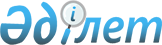 О бюджете сельских округов Мойынкумского района на 2020 - 2022 годыРешение Мойынкумского районного маслихата Жамбылской области от 25 декабря 2019 года № 53-2. Зарегистрировано Департаментом юстиции Жамбылской области 27 декабря 2019 года № 4472.
      В соответствии со статьей 9-1 Бюджетного кодекса Республики Казахстан от 4 декабря 2008 года, статьей 6 Закона Республики Казахстан "О местном государственном управлении и самоуправлении в Республике Казахстан" от 23 января 2001 года, районный маслихат РЕШИЛ:
      1. Утвердить бюджет сельских округов на 2020-2022 годы согласно приложениям 1, 2, 3, 4, 5, 6, 7, 8, 9, 10, 11, 12, 13, 14, 15, 16, 17, 18, 19, 20, 21, 22, 23, 24, 25, 26, 27, 28, 29, 30, 31, 32, 33, 34, 35, 36, 37, 38, 39, 40, 41, 42, 43, 44, 45, 46, 47, 48, в том числе на 2020 год в следующих объемах:
      1.1. По Мойынкумскому сельскому округу:
      1) доходы – 390 621 тысяч тенге, в том числе:
      налоговые поступления – 24 185 тысяч тенге;
      неналоговые поступления - 0 тысяч тенге;
      поступления от продажи основного капитала - 0 тысяч тенге;
      поступления трансфертов – 366 436 тысяч тенге;
      2) затраты – 535 223 тысяч тенге;
      3) чистое бюджетное кредитование - 0 тысяч тенге, в том числе:
      бюджетные кредиты - 0 тысяч тенге;
      погашение бюджетных кредитов – 0 тысяч тенге;
      4) сальдо по операциям с финансовыми активами - 0 тысяч тенге, в том числе:
      приобретение финансовых активов - 0 тысяч тенге;
      поступления от продажи финансовых активов государства - 0 тысяч тенге;
      5) дефицит (профицит) бюджета – -144 602 тысяч тенге;
      6) финансирование дефицита (использование профицита) бюджета – 144 602 тысяч тенге, в том числе:
      поступление займов – 133 074 тысяч тенге;
      погашение займов – 0 тысяч тенге;
      используемые остатки бюджетных средств – 11 528 тысяч тенге.
      1.2. По Берликскому сельскому округу:
      1) доходы – 186 231 тысяч тенге, в том числе:
      налоговые поступления – 3 855 тысяч тенге;
      неналоговые поступления - 0 тысяч тенге;
      поступления от продажи основного капитала - 0 тысяч тенге;
      поступления трансфертов – 182 376 тысяч тенге;
      2) затраты – 196 690 тысяч тенге;
      3) чистое бюджетное кредитование - 0 тысяч тенге, в том числе:
      бюджетные кредиты - 0 тысяч тенге;
      погашение бюджетных кредитов – 0 тысяч тенге;
      4) сальдо по операциям с финансовыми активами - 0 тысяч тенге, в том числе:
      приобретение финансовых активов - 0 тысяч тенге;
      поступления от продажи финансовых активов государства - 0 тысяч тенге;
      5) дефицит (профицит) бюджета – -10 459 тысяч тенге;
      6) финансирование дефицита (использование профицита) бюджета – 10 459 тысяч тенге, в том числе:
      поступление займов – 7 838 тысяч тенге;
      погашение займов – 0 тысяч тенге;
      используемые остатки бюджетных средств – 2 621 тысяч тенге.
      1.3. По Кенесскому сельскому округу:
      1) доходы – 105 683 тысяч тенге, в том числе:
      налоговые поступления – 2 728 тысяч тенге;
      неналоговые поступления - 0 тысяч тенге;
      поступления от продажи основного капитала - 0 тысяч тенге;
      поступления трансфертов – 102 955 тысяч тенге;
      2) затраты – 118 134 тысяч тенге;
      3) чистое бюджетное кредитование - 0 тысяч тенге, в том числе:
      бюджетные кредиты - 0 тысяч тенге;
      погашение бюджетных кредитов – 0 тысяч тенге;
      4) сальдо по операциям с финансовыми активами - 0 тысяч тенге, в том числе:
      приобретение финансовых активов - 0 тысяч тенге;
      поступления от продажи финансовых активов государства - 0 тысяч тенге;
      5) дефицит (профицит) бюджета – -12 451 тысяч тенге;
      6) финансирование дефицита (использование профицита) бюджета – 12 451 тысяч тенге, в том числе:
      поступление займов – 11 340 тысяч тенге;
      погашение займов – 0 тысяч тенге;
      используемые остатки бюджетных средств – 1 111 тысяч тенге.
      1.4. По Шыганакскому сельскому округу:
      1) доходы – 175 795 тысяч тенге, в том числе:
      налоговые поступления – 4 487 тысяч тенге;
      неналоговые поступления - 0 тысяч тенге;
      поступления от продажи основного капитала - 0 тысяч тенге;
      поступления трансфертов – 171 308 тысяч тенге;
      2) затраты – 188 632 тысяч тенге;
      3) чистое бюджетное кредитование - 0 тысяч тенге, в том числе:
      бюджетные кредиты - 0 тысяч тенге;
      погашение бюджетных кредитов – 0 тысяч тенге;
      4) сальдо по операциям с финансовыми активами - 0 тысяч тенге, в том числе:
      приобретение финансовых активов - 0 тысяч тенге;
      поступления от продажи финансовых активов государства - 0 тысяч тенге;
      5) дефицит (профицит) бюджета – -12 837 тысяч тенге;
      6) финансирование дефицита (использование профицита) бюджета – 12 837 тысяч тенге, в том числе:
      поступление займов – 11 340 тысяч тенге;
      погашение займов – 0 тысяч тенге;
      используемые остатки бюджетных средств – 1 497 тысяч тенге.
      1.5. По Уланбельскому сельскому округу:
      1) доходы – 78 651 тысяч тенге, в том числе:
      налоговые поступления – 1 890 тысяч тенге;
      неналоговые поступления - 2 605 тысяч тенге;
      поступления от продажи основного капитала - 0 тысяч тенге;
      поступления трансфертов – 74 156 тысяч тенге;
      2) затраты – 78 651 тысяч тенге;
      3) чистое бюджетное кредитование - 0 тысяч тенге, в том числе:
      бюджетные кредиты - 0 тысяч тенге;
      погашение бюджетных кредитов – 0 тысяч тенге;
      4) сальдо по операциям с финансовыми активами - 0 тысяч тенге, в том числе:
      приобретение финансовых активов - 0 тысяч тенге;
      поступления от продажи финансовых активов государства - 0 тысяч тенге;
      5) дефицит (профицит) бюджета – 0 тысяч тенге;
      6) финансирование дефицита (использование профицита) бюджета - 0 тысяч тенге, в том числе:
      поступление займов – 0 тысяч тенге;
      погашение займов – 0 тысяч тенге;
      используемые остатки бюджетных средств - 0 тысяч тенге.
      1.6. По Карабогетскому сельскому округу:
      1) доходы – 121 847 тысяч тенге, в том числе:
      налоговые поступления – 1 915 тысяч тенге;
      неналоговые поступления - 0 тысяч тенге;
      поступления от продажи основного капитала - 0 тысяч тенге;
      поступления трансфертов – 119 932 тысяч тенге;
      2) затраты – 150 257 тысяч тенге;
      3) чистое бюджетное кредитование - 0 тысяч тенге, в том числе:
      бюджетные кредиты - 0 тысяч тенге;
      погашение бюджетных кредитов – 0 тысяч тенге;
      4) сальдо по операциям с финансовыми активами - 0 тысяч тенге, в том числе:
      приобретение финансовых активов - 0 тысяч тенге;
      поступления от продажи финансовых активов государства - 0 тысяч тенге;
      5) дефицит (профицит) бюджета – -28 410 тысяч тенге;
      6) финансирование дефицита (использование профицита) бюджета – 29 420 тысяч тенге, в том числе:
      поступление займов – 28 410 тысяч тенге;
      погашение займов – 0 тысяч тенге;
      используемые остатки бюджетных средств - 0 тысяч тенге.
      1.7. По Кылышбайскому сельскому округу:
      1) доходы – 69 084 тысяч тенге, в том числе:
      налоговые поступления – 1 425 тысяч тенге;
      неналоговые поступления - 0 тысяч тенге;
      поступления от продажи основного капитала - 0 тысяч тенге;
      поступления трансфертов – 67 659 тысяч тенге;
      2) затраты – 69 084 тысяч тенге;
      3) чистое бюджетное кредитование - 0 тысяч тенге, в том числе:
      бюджетные кредиты - 0 тысяч тенге;
      погашение бюджетных кредитов – 0 тысяч тенге;
      4) сальдо по операциям с финансовыми активами - 0 тысяч тенге, в том числе:
      приобретение финансовых активов - 0 тысяч тенге;
      поступления от продажи финансовых активов государства - 0 тысяч тенге;
      5) дефицит (профицит) бюджета – 0 тысяч тенге;
      6) финансирование дефицита (использование профицита) бюджета - 0 тысяч тенге, в том числе:
      поступление займов – 0 тысяч тенге;
      погашение займов – 0 тысяч тенге;
      используемые остатки бюджетных средств - 0 тысяч тенге.
      1.8. По Жамбылскому сельскому округу:
      1) доходы – 118 677 тысяч тенге, в том числе:
      налоговые поступления – 1 767 тысяч тенге;
      неналоговые поступления - 0 тысяч тенге;
      поступления от продажи основного капитала - 0 тысяч тенге;
      поступления трансфертов – 116 910 тысяч тенге;
      2) затраты – 118 677 тысяч тенге;
      3) чистое бюджетное кредитование - 0 тысяч тенге, в том числе:
      бюджетные кредиты - 0 тысяч тенге;
      погашение бюджетных кредитов – 0 тысяч тенге;
      4) сальдо по операциям с финансовыми активами - 0 тысяч тенге, в том числе:
      приобретение финансовых активов - 0 тысяч тенге;
      поступления от продажи финансовых активов государства - 0 тысяч тенге;
      5) дефицит (профицит) бюджета – 0 тысяч тенге;
      6) финансирование дефицита (использование профицита) бюджета - 0 тысяч тенге, в том числе:
      поступление займов – 0 тысяч тенге;
      погашение займов – 0 тысяч тенге;
      используемые остатки бюджетных средств - 0 тысяч тенге.
      1.9. По Кызылотаускому сельскому округу:
      1) доходы – 50 954 тысяч тенге, в том числе:
      налоговые поступления – 462 тысяч тенге;
      неналоговые поступления - 1 241 тысяч тенге;
      поступления от продажи основного капитала - 0 тысяч тенге;
      поступления трансфертов – 49 251 тысяч тенге;
      2) затраты – 64 337 тысяч тенге;
      3) чистое бюджетное кредитование - 0 тысяч тенге, в том числе:
      бюджетные кредиты - 0 тысяч тенге;
      погашение бюджетных кредитов – 0 тысяч тенге;
      4) сальдо по операциям с финансовыми активами - 0 тысяч тенге, в том числе:
      приобретение финансовых активов - 0 тысяч тенге;
      поступления от продажи финансовых активов государства - 0 тысяч тенге;
      5) дефицит (профицит) бюджета – -13 383 тысяч тенге;
      6) финансирование дефицита (использование профицита) бюджета – 13 383 тысяч тенге, в том числе:
      поступление займов – 13 383 тысяч тенге;
      погашение займов – 0 тысяч тенге;
      используемые остатки бюджетных средств - 0 тысяч тенге.
      1.10. По Кызылталскому сельскому округу:
      1) доходы – 102 442 тысяч тенге, в том числе:
      налоговые поступления – 1 335 тысяч тенге;
      неналоговые поступления - 211 тысяч тенге;
      поступления от продажи основного капитала - 0 тысяч тенге;
      поступления трансфертов – 100 896 тысяч тенге;
      2) затраты – 132 743 тысяч тенге;
      3) чистое бюджетное кредитование - 0 тысяч тенге, в том числе:
      бюджетные кредиты - 0 тысяч тенге;
      погашение бюджетных кредитов – 0 тысяч тенге;
      4) сальдо по операциям с финансовыми активами - 0 тысяч тенге, в том числе:
      приобретение финансовых активов - 0 тысяч тенге;
      поступления от продажи финансовых активов государства - 0 тысяч тенге;
      5) дефицит (профицит) бюджета – -30 301 тысяч тенге;
      6) финансирование дефицита (использование профицита) бюджета – 30 301 тысяч тенге, в том числе:
      поступление займов – 0 тысяч тенге;
      погашение займов – 0 тысяч тенге;
      используемые остатки бюджетных средств - 0 тысяч тенге.
      1.11. По Биназарскому сельскому округу:
      1) доходы – 96 319 тысяч тенге, в том числе:
      налоговые поступления – 1 360 тысяч тенге;
      неналоговые поступления - 234 тысяч тенге;
      поступления от продажи основного капитала - 0 тысяч тенге;
      поступления трансфертов – 94 725 тысяч тенге;
      2) затраты – 96 319 тысяч тенге;
      3) чистое бюджетное кредитование - 0 тысяч тенге, в том числе:
      бюджетные кредиты - 0 тысяч тенге;
      погашение бюджетных кредитов – 0 тысяч тенге;
      4) сальдо по операциям с финансовыми активами - 0 тысяч тенге, в том числе:
      приобретение финансовых активов - 0 тысяч тенге;
      поступления от продажи финансовых активов государства - 0 тысяч тенге;
      5) дефицит (профицит) бюджета – 0 тысяч тенге;
      6) финансирование дефицита (использование профицита) бюджета - 0 тысяч тенге, в том числе:
      поступление займов – 0 тысяч тенге;
      погашение займов – 0 тысяч тенге;
      используемые остатки бюджетных средств - 0 тысяч тенге.
      1.12. По Хантаускому сельскому округу:
      1) доходы – 43 710 тысяч тенге, в том числе:
      налоговые поступления – 1 755 тысяч тенге;
      неналоговые поступления - 112 тысяч тенге;
      поступления от продажи основного капитала - 0 тысяч тенге;
      поступления трансфертов – 41 843 тысяч тенге;
      2) затраты – 55 050 тысяч тенге;
      3) чистое бюджетное кредитование - 0 тысяч тенге, в том числе:
      бюджетные кредиты - 0 тысяч тенге;
      погашение бюджетных кредитов – 0 тысяч тенге;
      4) сальдо по операциям с финансовыми активами - 0 тысяч тенге, в том числе:
      приобретение финансовых активов - 0 тысяч тенге;
      поступления от продажи финансовых активов государства - 0 тысяч тенге;
      5) дефицит (профицит) бюджета – -11 340 тысяч тенге;
      6) финансирование дефицита (использование профицита) бюджета – 11 340 тысяч тенге, в том числе:
      поступление займов – 11 340 тысяч тенге;
      погашение займов – 0 тысяч тенге;
      используемые остатки бюджетных средств - 0 тысяч тенге.
      1.13. По Мирненскому сельскому округу:
      1) доходы – 56 139 тысяч тенге, в том числе:
      налоговые поступления – 1 887 тысяч тенге;
      неналоговые поступления - 0 тысяч тенге;
      поступления от продажи основного капитала - 0 тысяч тенге;
      поступления трансфертов – 54 252 тысяч тенге;
      2) затраты – 56 139 тысяч тенге;
      3) чистое бюджетное кредитование - 0 тысяч тенге, в том числе:
      бюджетные кредиты - 0 тысяч тенге;
      погашение бюджетных кредитов – 0 тысяч тенге;
      4) сальдо по операциям с финансовыми активами - 0 тысяч тенге, в том числе:
      приобретение финансовых активов - 0 тысяч тенге;
      поступления от продажи финансовых активов государства - 0 тысяч тенге;
      5) дефицит (профицит) бюджета – 0 тысяч тенге;
      6) финансирование дефицита (использование профицита) бюджета - 0 тысяч тенге, в том числе:
      поступление займов – 0 тысяч тенге;
      погашение займов – 0 тысяч тенге;
      используемые остатки бюджетных средств - 0 тысяч тенге.
      1.14. По Акбакайскому сельскому округу:
      1) доходы – 46 138 тысяч тенге, в том числе:
      налоговые поступления – 700 тысяч тенге;
      неналоговые поступления – 2 550 тысяч тенге;
      поступления от продажи основного капитала - 0 тысяч тенге;
      поступления трансфертов – 42 888 тысяч тенге;
      2) затраты – 51 208 тысяч тенге;
      3) чистое бюджетное кредитование - 0 тысяч тенге, в том числе:
      бюджетные кредиты - 0 тысяч тенге;
      погашение бюджетных кредитов – 0 тысяч тенге;
      4) сальдо по операциям с финансовыми активами - 0 тысяч тенге, в том числе:
      приобретение финансовых активов - 0 тысяч тенге;
      поступления от продажи финансовых активов государства - 0 тысяч тенге;
      5) дефицит (профицит) бюджета – -5 070 тысяч тенге;
      6) финансирование дефицита (использование профицита) бюджета – 5 070 тысяч тенге, в том числе:
      поступление займов – -5 070 тысяч тенге;
      погашение займов – 0 тысяч тенге;
      используемые остатки бюджетных средств - 0 тысяч тенге.
      1.15. По Аксуекскому сельскому округу:
      1) доходы – 89 620 тысяч тенге, в том числе:
      налоговые поступления – 1 128 тысяч тенге;
      неналоговые поступления - 201 тысяч тенге;
      поступления от продажи основного капитала - 0 тысяч тенге;
      поступления трансфертов – 88 291 тысяч тенге;
      2) затраты – 89 620 тысяч тенге;
      3) чистое бюджетное кредитование - 0 тысяч тенге, в том числе:
      бюджетные кредиты - 0 тысяч тенге;
      погашение бюджетных кредитов – 0 тысяч тенге;
      4) сальдо по операциям с финансовыми активами - 0 тысяч тенге, в том числе:
      приобретение финансовых активов - 0 тысяч тенге;
      поступления от продажи финансовых активов государства - 0 тысяч тенге;
      5) дефицит (профицит) бюджета – 0 тысяч тенге;
      6) финансирование дефицита (использование профицита) бюджета - 0 тысяч тенге, в том числе:
      поступление займов – 0 тысяч тенге;
      погашение займов – 0 тысяч тенге;
      используемые остатки бюджетных средств - 0 тысяч тенге.
      1.16. По Мынаралскому сельскому округу:
      1) доходы – 71 137 тысяч тенге, в том числе:
      налоговые поступления – 983 тысяч тенге;
      неналоговые поступления - 217 тысяч тенге;
      поступления от продажи основного капитала - 0 тысяч тенге;
      поступления трансфертов – 69 937 тысяч тенге;
      2) затраты – 82 477 тысяч тенге;
      3) чистое бюджетное кредитование - 0 тысяч тенге, в том числе:
      бюджетные кредиты - 0 тысяч тенге;
      погашение бюджетных кредитов – 0 тысяч тенге;
      4) сальдо по операциям с финансовыми активами - 0 тысяч тенге, в том числе:
      приобретение финансовых активов - 0 тысяч тенге;
      поступления от продажи финансовых активов государства - 0 тысяч тенге;
      5) дефицит (профицит) бюджета – -11 340 тысяч тенге;
      6) финансирование дефицита (использование профицита) бюджета – 11 340 тысяч тенге, в том числе:
      поступление займов – 11 340 тысяч тенге;
      погашение займов – 0 тысяч тенге;
      используемые остатки бюджетных средств - 0 тысяч тенге.
      Сноска. Пункт 1 с изменениями, внесенными решениями Мойынкумского районного маслихата Жамбылской области от 18.02.2020 № 55-2 (вводится в действие с 01.01.2020); от 21.04.2020 № 58-2 (вводится в действие с 01.01.2020); от 30.06.2020 № 61-2 (вводится в действие с 01.01.2020); от 28.08.2020 № 64-2 (вводится в действие с 01.01.2020); от 30.10.2020 № 62-2 (вводится в действие с 01.01.2020); от 10.12.2020 № 70-2 (вводится в действие с 01.01.2020).


      2. Установить объем субвенции передаваемые из районного бюджета в бюджет сельских округов на 2020 год в сумме 1 116 494 тысяч тенге, из них:
      Мойынкумскому сельскому округу – 282 262 тысяч тенге;
      Берликскому сельскому округу – 127 679 тысяч тенге;
      Кенесскому сельскому округу – 60 759 тысяч тенге;
      Шыганакскому сельскому округу – 100 989 тысяч тенге;
      Уланбельскому сельскому округу – 48 188 тысяч тенге;
      Карабогетскому сельскому округу – 92 569 тысяч тенге;
      Кылышбайскому сельскому округу – 51 903 тысяч тенге;
      Жамбылскому сельскому округу – 51 571 тысяч тенге;
      Кызылотаускому сельскому округу – 16 022 тысяч тенге;
      Кызылталскому сельскому округу – 52 956 тысяч тенге;
      Биназарскому сельскому округу – 63 768 тысяч тенге;
      Хантаускому сельскому округу – 15 562 тысяч тенге;
      Мирненскому сельскому округу – 15 047 тысяч тенге;
      Акбакайскому сельскому округу – 36 298 тысяч тенге;
      Аксуйекскому сельскому округу – 53 227 тысяч тенге;
      Мынаралскому сельскому округу – 47 694 тысяч тенге.
      3. В соответствии со статьей 18 Закона Республики Казахстан от 8 июля 2005 года "О государственном регулировании развития агропромышленного комплекса и сельских территорий" на 2020 – 2022 годы предусмотреть средства на выплату надбавки к заработной плате специалистам организации образования, финансируемые из бюджета сельских округов, работающих в сельских населенных пунктах в размере двадцати пяти процентов от оклада и тарифных ставок по сравнению со ставками специалистов, занимающиеся этими видами деятельности в городских условиях.
      Сноска. Пункт 3 - в редакции решения Мойынкумского районного маслихата Жамбылской области от 28.08.2020 № 64-2 (вводится в действие с 01.01.2020).


      4. Не предусмотрен перечень бюджетных программ, не подлежащих секвестру в процессе исполнения местного бюджета на 2020 год.
      5. В бюджете сельских округов на 2020 год предусмотреть суммы целевых текущих трансфертов.
      6. Не предусмотрены бюджетные программы развития направленных на реализацию бюджетных инвестиционных проектов.
      7. Контроль за исполнением данного решения и публикацию на интернет-ресурсе возложить на постоянную комиссию районного маслихата по экономическому развитию региона, бюджету и местным налогам, отрасли промышленности, развитию сельского хозяйства и отраслей предпринимательства, территориальному строительству, по рассмотрению проектов по покупке земельных участков, по защите окружающей среды.
      8. Настоящее решение вступает в силу со дня государственной регистрации в органах юстиции и вводится в действие с 1 января 2020 года. Бюджет Мойынкумского сельского округа на 2020 год
      Сноска. Приложение 1–в редакции решения Мойынкумского районного маслихата Жамбылской области от от 10.12.2020 № 70-2 (вводится в действие с 01.01.2020). Бюджет Мойынкумского сельского округа на 2021 год Бюджет Мойынкумского сельского округа на 2022 год Бюджет Берликского сельского округа на 2020 год
      Сноска. Приложение 4–в редакции решения Мойынкумского районного маслихата Жамбылской области от от 10.12.2020 № 70-2 (вводится в действие с 01.01.2020). Бюджет Берликского сельского округа на 2021 год Бюджет Берликского сельского округа на 2022 год Бюджет Кенесского сельского округа на 2020 год
      Сноска. Приложение 7–в редакции решения Мойынкумского районного маслихата Жамбылской области от от 10.12.2020 № 70-2 (вводится в действие с 01.01.2020). Бюджет Кенесского сельского округа на 2021 год Бюджет Кенесского сельского округа на 2022 год Бюджет Шыганакского сельского округа на 2020 год
      Сноска. Приложение 10–в редакции решения Мойынкумского районного маслихата Жамбылской области от от 10.12.2020 № 70-2 (вводится в действие с 01.01.2020). Бюджет Шыганакского сельского округа на 2021 год Бюджет Шыганакского сельского округа на 2022 год Бюджет Уланбельского сельского округа на 2020 год
      Сноска. Приложение 13–в редакции решения Мойынкумского районного маслихата Жамбылской области от от 10.12.2020 № 70-2 (вводится в действие с 01.01.2020). Бюджет Уланбельского сельского округа на 2021 год Бюджет Уланбельского сельского округа на 2022 год Бюджет Карабогетского сельского округа на 2020 год
      Сноска. Приложение 16–в редакции решения Мойынкумского районного маслихата Жамбылской области от от 10.12.2020 № 70-2 (вводится в действие с 01.01.2020). Бюджет Карабогетского сельского округа на 2021 год Бюджет Карабогетского сельского округа на 2022 год Бюджет Кылышбайского сельского округа на 2020 год
      Сноска. Приложение 19–в редакции решения Мойынкумского районного маслихата Жамбылской области от от 10.12.2020 № 70-2 (вводится в действие с 01.01.2020). Бюджет Кылышбайского сельского округа на 2021 год Бюджет Кылышбайского сельского округа на 2022 год Бюджет Жамбылского сельского округа на 2020 год
      Сноска. Приложение 22–в редакции решения Мойынкумского районного маслихата Жамбылской области от от 10.12.2020 № 70-2 (вводится в действие с 01.01.2020). Бюджет Жамбылского сельского округа на 2021 год Бюджет Жамбылского сельского округа на 2022 год Бюджет Кызылотауского сельского округа на 2020 год
      Сноска. Приложение 25 – в редакции решения Мойынкумского районного маслихата Жамбылской области от от 10.12.2020 № 70-2 (вводится в действие с 01.01.2020). Бюджет Кызылотауского сельского округа на 2021 год Бюджет Кызылотауского сельского округа на 2022 год Бюджет Кызылталского сельского округа на 2020 год
      Сноска. Приложение 28 – в редакции решения Мойынкумского районного маслихата Жамбылской области от от 10.12.2020 № 70-2 (вводится в действие с 01.01.2020). Бюджет Кызылталского сельского округа на 2021 год Бюджет Кызылталского сельского округа на 2022 год Бюджет Биназарского сельского округа на 2020 год
      Сноска. Приложение 31–в редакции решения Мойынкумского районного маслихата Жамбылской области от от 10.12.2020 № 70-2 (вводится в действие с 01.01.2020). Бюджет Биназарского сельского округа на 2021 год Бюджет Биназарского сельского округа на 2022 год Бюджет Хантауского сельского округа на 2020 год
      Сноска. Приложение 34–в редакции решения Мойынкумского районного маслихата Жамбылской области от 10.12.2020 № 70-2 (вводится в действие с 01.01.2020). Бюджет Хантауского сельского округа на 2021 год Бюджет Хантауского сельского округа на 2022 год Бюджет Мирненского сельского округа на 2020 год
      Сноска. Приложение 37 – в редакции решения Мойынкумского районного маслихата Жамбылской области от от 10.12.2020 № 70-2 (вводится в действие с 01.01.2020). Бюджет Мирненского сельского округа на 2021 год Бюджет Мирненского сельского округа на 2022 год Бюджет Акбакайского сельского округа на 2020 год
      Сноска. Приложение 40 – в редакции решения Мойынкумского районного маслихата Жамбылской области от от 10.12.2020 № 70-2 (вводится в действие с 01.01.2020). Бюджет Акбакайского сельского округа на 2021 год Бюджет Акбакайского сельского округа на 2022 год Бюджет Аксуекского сельского округа на 2020 год
      Сноска. Приложение 43 – в редакции решения Мойынкумского районного маслихата Жамбылской области от от 10.12.2020 № 70-2 (вводится в действие с 01.01.2020). Бюджет Аксуекского сельского округа на 2021 год Бюджет Аксуекского сельского округа на 2022 год Бюджет Мынаралского сельского округа на 2020 год
      Сноска. Приложение 46–в редакции решения Мойынкумского районного маслихата Жамбылской области от от 10.12.2020 № 70-2 (вводится в действие с 01.01.2020). Бюджет Мынаралского сельского округа на 2021 год Бюджет Мынаралского сельского округа на 2022 год
					© 2012. РГП на ПХВ «Институт законодательства и правовой информации Республики Казахстан» Министерства юстиции Республики Казахстан
				
      Председатель сессии

      Мойынкумского районного маслихата 

К. Хасенов

      Секретарь маслихата

      Мойынкумского района 

Ш. Исабеков
Приложение 1 к решению
Мойынкумского районного маслихата
№ 53-2 от 25 декабря 2019 года
Категория 
Категория 
Категория 
Категория 
Сумма, тысяч тенге
Класс
Класс
Класс
Сумма, тысяч тенге
Подкласс
Подкласс
Подкласс
Сумма, тысяч тенге
Наименование доходов
Наименование доходов
Наименование доходов
1
2
3
4
5
1. ДОХОДЫ
390621
1
Налоговые поступления
24185
01
Подоходный налог
5210
2
Индивидуальный подоходный налог
5210
04
Hалоги на собственность
18975
1
Налоги на имущество
159
3
Земельный налог
976
4
Налог на транспортные средства
17840
4
Поступление трансфертов
366436
02
Трансферты из вышестояших органов государственного управления
366436
3
Трансферты из районного (города областного значения) бюджета
366436
Функциональная группа
Функциональная группа
Функциональная группа
Функциональная группа
Сумма, тысяч тенге
Администратор бюджетных программ
Администратор бюджетных программ
Администратор бюджетных программ
Сумма, тысяч тенге
Программа 
Программа 
Сумма, тысяч тенге
Наименование
Сумма, тысяч тенге
1
2
3
4
5
2. РАСХОДЫ
535223
01
Государственные услуги общего характера
218774
124
Аппарат акима города районного значения, села, поселка, сельского округа
218774
001
Услуги по обеспечению деятельности акима города районного значения, села, поселка, сельского округа
215710
022
Капитальные расходы государственного органа
1714
032
Капитальные расходы подведомственных государственных учреждений и организаций
1350
04
Образование
245200
124
Аппарат акима города районного значения, села, поселка, сельского округа
245200
004
Дошкольное воспитание и обучение и организация медицинского обслуживания в организациях дошкольного воспитания и обучения
245200
07
Жилищно-коммунальное хозяйство
66784
124
Аппарат акима города районного значения, села, поселка, сельского округа
33225
014
Функционирование системы водоснабжения и водоотведения населенных пунктов
33225
124
Аппарат акима города районного значения, села, поселка, сельского округа
33559
008
Освещение улиц в населенных пунктах
6500
009
Обеспечение санитарии населенных пунктов
1250
011
Благоустройство и озеленение населенных пунктов
25809
13
Прочие
4465
124
Аппарат акима города районного значения, села, поселка, сельского округа
4465
040
Реализация мероприятий для решения вопросов обустройства населенных пунктов в реализацию мер по содействию экономическому развитию регионов в рамках Государственной программы развития регионов до 2025 года
4465
3.Чистое бюджетное кредитование
0
Бюджетные кредиты
0
Погашение бюджетных кредитов
0
4.Сальдо по операциям с финансовыми активами
0
Приобретение финансовых активов
0
Поступления от продажи финансовых активов государства
0
5. Дефицит (профицит) бюджета
-144602
6. Финансирование дефицита (использование профицита) бюджета
144602
7
Поступления займов
133074
01
Внутренние государственные займы
133074
2
Договоры займа
133074
Погашение займов
0
8
Используемые остатки бюджетных средств
11528
01
Остатки бюджетных средств
11528
1
Свободные остатки бюджетных средств
11528Приложение 2 к решению
Мойынкумского районного маслихата
№ 53-2 от 25 декабря 2019 года
Категория 
Категория 
Категория 
Категория 
Сумма, тысяч тенге
Класс
Класс
Класс
Сумма, тысяч тенге
Подкласс
Подкласс
Наименование доходов
1
2
3
4
5
1. ДОХОДЫ
485595
1
Налоговые поступления
22058
01
Подоходный налог
1415
2
Индивидуальный подоходный налог
1415
04
Hалоги на собственность
20643
1
Налоги на имущество
156
3
Земельный налог
2252
4
Налог на транспортные средства
18235
 4
Поступление трансфертов
463537
 02
Трансферты из вышестояших органов государственного управления
463537
3
Трансферты из районного (города областного значения) бюджета
463537
Функциональная группа
Функциональная группа
Функциональная группа
Функциональная группа
Сумма, тысяч тенге
Администратор бюджетных программ
Администратор бюджетных программ
Администратор бюджетных программ
Сумма, тысяч тенге
Программа 
Программа 
Сумма, тысяч тенге
Наименование
Сумма, тысяч тенге
1
2
3
4
5
2. РАСХОДЫ
485595
01
Государственные услуги общего характера
82565
124
Аппарат акима города районного значения, села, поселка, сельского округа
82565
001
Услуги по обеспечению деятельности акима города районного значения, села, поселка, сельского округа
79475
022
Капитальные расходы государственного органа
240
032
Капитальные расходы подведомственных государственных учреждений и организаций
2850
04
Образование
387330
124
Аппарат акима города районного значения, села, поселка, сельского округа
387330
004
Дошкольное воспитание и обучение и организация медицинского обслуживания в организациях дошкольного воспитания и обучения
387330
07
Жилищно-коммунальное хозяйство
6450
124
Аппарат акима города районного значения, села, поселка, сельского округа
6450
008
Освещение улиц в населенных пунктах
5500
009
Обеспечение санитарии населенных пунктов
250
011
Благоустройство и озеленение населенных пунктов
700
13
Прочие
9250
124
Аппарат акима города районного значения, села, поселка, сельского округа
9250
040
Реализация мероприятий для решения вопросов обустройства населенных пунктов в реализацию мер по содействию экономическому развитию регионов в рамках Государственной программы развития регионов до 2025 года
9250
3.Чистое бюджетное кредитование
0
Бюджетные кредиты
0
Погашение бюджетных кредитов
0
4.Сальдо по операциям с финансовыми активами
0
Приобретение финансовых активов
0
Поступления от продажи финансовых активов государства
0
5. Дефицит (профицит) бюджета
0
6. Финансирование дефицита (использование профицита) бюджета
0
Поступление займов
0
Погашение займов
0
Используемые остатки бюджетных средств
0Приложение 3 к решению
Мойынкумского районного маслихата
№ 53-2 от 25 декабря 2019 года
Категория 
Категория 
Категория 
Категория 
Сумма, тысяч тенге
Класс
Класс
Класс
Сумма, тысяч тенге
Подкласс
Подкласс
Сумма, тысяч тенге
Наименование доходов
Сумма, тысяч тенге
1
2
3
4
5
1. ДОХОДЫ
573656
1
Налоговые поступления
22732
01
Подоходный налог
1415
2
Индивидуальный подоходный налог
1415
04
Hалоги на собственность
21317
1
Налоги на имущество
424
3
Земельный налог
2252
4
Налог на транспортные средства
18641
 4
Поступление трансфертов
550924
 02
Трансферты из вышестояших органов государственного управления
550924
3
Трансферты из районного (города областного значения) бюджета
550924
Функциональная группа
Функциональная группа
Функциональная группа
Функциональная группа
Сумма, тысяч тенге
Администратор бюджетных программ
Администратор бюджетных программ
Администратор бюджетных программ
Сумма, тысяч тенге
Программа 
Программа 
Сумма, тысяч тенге
Наименование
Сумма, тысяч тенге
1
2
3
4
5
2. РАСХОДЫ
573656
01
Государственные услуги общего характера
82565
124
Аппарат акима города районного значения, села, поселка, сельского округа
82565
001
Услуги по обеспечению деятельности акима города районного значения, села, поселка, сельского округа
79475
022
Капитальные расходы государственного органа
240
032
Капитальные расходы подведомственных государственных учреждений и организаций
2850
04
Образование
472641
124
Аппарат акима города районного значения, села, поселка, сельского округа
472641
004
Дошкольное воспитание и обучение и организация медицинского обслуживания в организациях дошкольного воспитания и обучения
472641
07
Жилищно-коммунальное хозяйство
6450
124
Аппарат акима города районного значения, села, поселка, сельского округа
6450
008
Освещение улиц в населенных пунктах
5500
009
Обеспечение санитарии населенных пунктов
250
011
Благоустройство и озеленение населенных пунктов
700
13
Прочие
12000
124
Аппарат акима города районного значения, села, поселка, сельского округа
12000
040
Реализация мероприятий для решения вопросов обустройства населенных пунктов в реализацию мер по содействию экономическому развитию регионов в рамках Государственной программы развития регионов до 2025 года
12000
3.Чистое бюджетное кредитование
0
Бюджетные кредиты
0
Погашение бюджетных кредитов
0
4.Сальдо по операциям с финансовыми активами
0
Приобретение финансовых активов
0
Поступления от продажи финансовых активов государства
0
5. Дефицит (профицит) бюджета
0
6. Финансирование дефицита (использование профицита) бюджета
0
Поступление займов
0
Погашение займов
0
Используемые остатки бюджетных средств
0Приложение 4 к решению
Мойынкумского районного маслихата
№ 53-2 от 25 декабря 2019 года
Категория 
Категория 
Категория 
Категория 
Сумма, тысяч тенге
Класс
Класс
Класс
Сумма, тысяч тенге
Подкласс
Подкласс
Подкласс
Сумма, тысяч тенге
Наименование доходов
Наименование доходов
Наименование доходов
1
2
3
4
5
1. ДОХОДЫ
186231
1
Налоговые поступления
3855
01
Подоходный налог
341
2
Индивидуальный подоходный налог
341
04
Hалоги на собственность
3514
1
Налоги на имущество
25
3
Земельный налог
245
4
Налог на транспортные средства
3244
4
Поступление трансфертов
182376
02
Трансферты из вышестояших органов государственного управления
182376
3
Трансферты из районного (города областного значения) бюджета
182376
Функциональная группа
Функциональная группа
Функциональная группа
Функциональная группа
Сумма, тысяч тенге
Администратор бюджетных программ
Администратор бюджетных программ
Администратор бюджетных программ
Сумма, тысяч тенге
Программа 
Программа 
Сумма, тысяч тенге
Наименование
Сумма, тысяч тенге
1
2
3
4
5
2. РАСХОДЫ
196690
01
Государственные услуги общего характера
72578
124
Аппарат акима города районного значения, села, поселка, сельского округа
72578
001
Услуги по обеспечению деятельности акима города районного значения, села, поселка, сельского округа
71229
022
Капитальные расходы государственного органа
299
032
Капитальные расходы подведомственных государственных учреждений и организаций
1050
04
Образование
111510
124
Аппарат акима города районного значения, села, поселка, сельского округа
111510
004
Дошкольное воспитание и обучение и организация медицинского обслуживания в организациях дошкольного воспитания и обучения
111510
07
Жилищно-коммунальное хозяйство
9869
124
Аппарат акима города районного значения, села, поселка, сельского округа
101
014
Функционирование системы водоснабжения и водоотведения населенных пунктов
101
124
Аппарат акима города районного значения, села, поселка, сельского округа
9768
008
Освещение улиц в населенных пунктах
8588
009
Обеспечение санитарии населенных пунктов
80
011
Благоустройство и озеленение населенных пунктов
1100
13
Прочие
2733
124
Аппарат акима города районного значения, села, поселка, сельского округа
2733
040
Реализация мероприятий для решения вопросов обустройства населенных пунктов в реализацию мер по содействию экономическому развитию регионов в рамках Государственной программы развития регионов до 2025 года
2733
3.Чистое бюджетное кредитование
0
Бюджетные кредиты
0
Погашение бюджетных кредитов
0
4.Сальдо по операциям с финансовыми активами
0
Приобретение финансовых активов
0
Поступления от продажи финансовых активов государства
0
5. Дефицит (профицит) бюджета
-10459
6. Финансирование дефицита (использование профицита) бюджета
10459
7
Поступления займов
7838
01
Внутренние государственные займы
7838
2
Договоры займа
7838
Погашение займов
0
8
Используемые остатки бюджетных средств
2621
01
Остатки бюджетных средств
2621
1
Свободные остатки бюджетных средств
2621Приложение 5 к решению
Мойынкумского районного маслихата
№ 53-2 от 25 декабря 2019 года
Категория 
Категория 
Категория 
Категория 
Сумма, тысяч тенге
Класс
Класс
Класс
Сумма, тысяч тенге
Подкласс
Подкласс
Сумма, тысяч тенге
Наименование доходов
Сумма, тысяч тенге
1
2
3
4
5
1. ДОХОДЫ
147551
1
Налоговые поступления
5757
01
Подоходный налог
600
2
Индивидуальный подоходный налог
600
04
Hалоги на собственность
5157
1
Налоги на имущество
23
3
Земельный налог
449
4
Налог на транспортные средства
4685
 4
Поступление трансфертов
141794
 02
Трансферты из вышестояших органов государственного управления
141794
3
Трансферты из районного (города областного значения) бюджета
141794
Функциональная группа
Функциональная группа
Функциональная группа
Функциональная группа
Сумма, тысяч тенге
Администратор бюджетных программ
Администратор бюджетных программ
Администратор бюджетных программ
Сумма, тысяч тенге
Программа 
Программа 
Сумма, тысяч тенге
Наименование
Сумма, тысяч тенге
1
2
3
4
5
2. РАСХОДЫ
147551
01
Государственные услуги общего характера
26794
124
Аппарат акима города районного значения, села, поселка, сельского округа
26794
001
Услуги по обеспечению деятельности акима города районного значения, села, поселка, сельского округа
26554
022
Капитальные расходы государственного органа
240
04
Образование
114557
124
Аппарат акима города районного значения, села, поселка, сельского округа
114557
004
Дошкольное воспитание и обучение и организация медицинского обслуживания в организациях дошкольного воспитания и обучения
114557
07
Жилищно-коммунальное хозяйство
3700
124
Аппарат акима города районного значения, села, поселка, сельского округа
3700
008
Освещение улиц в населенных пунктах
3000
011
Благоустройство и озеленение населенных пунктов
700
13
Прочие
2500
124
Аппарат акима города районного значения, села, поселка, сельского округа
2500
040
Реализация мероприятий для решения вопросов обустройства населенных пунктов в реализацию мер по содействию экономическому развитию регионов в рамках Государственной программы развития регионов до 2025 года
2500
3.Чистое бюджетное кредитование
0
Бюджетные кредиты
0
Погашение бюджетных кредитов
0
4.Сальдо по операциям с финансовыми активами
0
Приобретение финансовых активов
0
Поступления от продажи финансовых активов государства
0
5. Дефицит (профицит) бюджета
0
6. Финансирование дефицита (использование профицита) бюджета
0
Поступление займов
0
Погашение займов
0
Используемые остатки бюджетных средств
0Приложение 6 к решению
Мойынкумского районного маслихата
№ 53-2 от 25 декабря 2019 года
Категория 
Категория 
Категория 
Категория 
Сумма, тысяч тенге
Класс
Класс
Класс
Сумма, тысяч тенге
Подкласс
Подкласс
Сумма, тысяч тенге
Наименование доходов
Сумма, тысяч тенге
1
2
3
4
5
1. ДОХОДЫ
190207
1
Налоговые поступления
6153
01
Подоходный налог
600
2
Индивидуальный подоходный налог
600
04
Hалоги на собственность
5553
1
Налоги на имущество
23
3
Земельный налог
449
4
Налог на транспортные средства
5081
 4
Поступление трансфертов
184054
 02
Трансферты из вышестояших органов государственного управления
184054
3
Трансферты из районного (города областного значения) бюджета
184054
Функциональная группа
Функциональная группа
Функциональная группа
Функциональная группа
Сумма, тысяч тенге
Администратор бюджетных программ
Администратор бюджетных программ
Администратор бюджетных программ
Сумма, тысяч тенге
Программа 
Программа 
Сумма, тысяч тенге
Наименование
Сумма, тысяч тенге
1
2
3
4
5
2. РАСХОДЫ
190207
01
Государственные услуги общего характера
26794
124
Аппарат акима города районного значения, села, поселка, сельского округа
26794
001
Услуги по обеспечению деятельности акима города районного значения, села, поселка, сельского округа
26794
022
Капитальные расходы государственного органа
240
04
Образование
157213
124
Аппарат акима города районного значения, села, поселка, сельского округа
157213
004
Дошкольное воспитание и обучение и организация медицинского обслуживания в организациях дошкольного воспитания и обучения
157213
07
Жилищно-коммунальное хозяйство
3700
124
Аппарат акима города районного значения, села, поселка, сельского округа
3700
008
Освещение улиц в населенных пунктах
3000
011
Благоустройство и озеленение населенных пунктов
700
13
Прочие
2500
124
Аппарат акима города районного значения, села, поселка, сельского округа
2500
040
Реализация мероприятий для решения вопросов обустройства населенных пунктов в реализацию мер по содействию экономическому развитию регионов в рамках Государственной программы развития регионов до 2025 года
2500
3.Чистое бюджетное кредитование
0
Бюджетные кредиты
0
Погашение бюджетных кредитов
0
4.Сальдо по операциям с финансовыми активами
0
Приобретение финансовых активов
0
Поступления от продажи финансовых активов государства
0
5. Дефицит (профицит) бюджета
0
6. Финансирование дефицита (использование профицита) бюджета
0
Поступление займов
0
Погашение займов
0
Используемые остатки бюджетных средств
0Приложение 7 к решению
Мойынкумского районного маслихата
№ 53-2 от 25 декабря 2019 года
Категория 
Категория 
Категория 
Категория 
Сумма, тысяч тенге
Класс
Класс
Класс
Сумма, тысяч тенге
Подкласс
Подкласс
Сумма, тысяч тенге
Наименование доходов
1
2
3
4
5
1. ДОХОДЫ
105683
1
Налоговые поступления
2728
01
Подоходный налог
71
2
Индивидуальный подоходный налог
71
04
Hалоги на собственность
2657
1
Налоги на имущество
12
3
Земельный налог
335
4
Налог на транспортные средства
2310
4
Поступление трансфертов
102955
02
Трансферты из вышестояших органов государственного управления
102955
3
Трансферты из районного (города областного значения) бюджета
102955
Функциональная группа
Функциональная группа
Функциональная группа
Функциональная группа
Сумма, тысяч тенге
Администратор бюджетных программ
Администратор бюджетных программ
Администратор бюджетных программ
Сумма, тысяч тенге
Программа 
Программа 
Сумма, тысяч тенге
Наименование
Сумма, тысяч тенге
1
2
3
4
5
2. РАСХОДЫ
118134
01
Государственные услуги общего характера
60269
124
Аппарат акима города районного значения, села, поселка, сельского округа
60269
001
Услуги по обеспечению деятельности акима города районного значения, села, поселка, сельского округа
60069
032
Капитальные расходы подведомственных государственных учреждений и организаций
200
04
Образование
41410
124
Аппарат акима города районного значения, села, поселка, сельского округа
41410
004
Дошкольное воспитание и обучение и организация медицинского обслуживания в организациях дошкольного воспитания и обучения
41410
07
Жилищно-коммунальное хозяйство
6080
124
Аппарат акима города районного значения, села, поселка, сельского округа
2144
014
Функционирование системы водоснабжения и водоотведения населенных пунктов
2144
124
Аппарат акима города районного значения, села, поселка, сельского округа
3936
008
Освещение улиц в населенных пунктах
2336
009
Обеспечение санитарии населенных пунктов
500
011
Благоустройство и озеленение населенных пунктов
1100
13
Прочие
10375
124
Аппарат акима города районного значения, села, поселка, сельского округа
10375
040
Реализация мероприятий для решения вопросов обустройства населенных пунктов в реализацию мер по содействию экономическому развитию регионов в рамках Государственной программы развития регионов до 2025 года
10375
3.Чистое бюджетное кредитование
0
Бюджетные кредиты
0
Погашение бюджетных кредитов
0
4.Сальдо по операциям с финансовыми активами
0
Приобретение финансовых активов
0
Поступления от продажи финансовых активов государства
0
5. Дефицит (профицит) бюджета
-12451
6. Финансирование дефицита (использование профицита) бюджета
12451
7
Поступления займов
11340
01
Внутренние государственные займы
11340
2
Договоры займа
11340
Погашение займов
0
8
Используемые остатки бюджетных средств
1111
01
Остатки бюджетных средств
1111
1
Свободные остатки бюджетных средств
1111Приложение 8 к решению
Мойынкумского районного маслихата
№ 53-2 от 25 декабря 2019 года
Категория 
Категория 
Категория 
Категория 
Сумма, тысяч тенге
Класс
Класс
Класс
Сумма, тысяч тенге
Подкласс
Подкласс
Сумма, тысяч тенге
Наименование доходов
Сумма, тысяч тенге
1
2
3
4
5
1. ДОХОДЫ
71343
1
Налоговые поступления
4554
01
Подоходный налог
300
2
Индивидуальный подоходный налог
300
04
Hалоги на собственность
4254
1
Налоги на имущество
11
3
Земельный налог
467
4
Налог на транспортные средства
3776
 4
Поступление трансфертов
66789
 02
Трансферты из вышестояших органов государственного управления
66789
3
Трансферты из районного (города областного значения) бюджета
66789
Функциональная группа
Функциональная группа
Функциональная группа
Функциональная группа
Сумма, тысяч тенге
Администратор бюджетных программ
Администратор бюджетных программ
Администратор бюджетных программ
Сумма, тысяч тенге
Программа 
Программа 
Сумма, тысяч тенге
Наименование
Сумма, тысяч тенге
1
2
3
4
5
2. РАСХОДЫ
71343
01
Государственные услуги общего характера
29079
124
Аппарат акима города районного значения, села, поселка, сельского округа
29079
001
Услуги по обеспечению деятельности акима города районного значения, села, поселка, сельского округа
28779
022
Капитальные расходы государственного органа
300
04
Образование
37264
124
Аппарат акима города районного значения, села, поселка, сельского округа
37264
004
Дошкольное воспитание и обучение и организация медицинского обслуживания в организациях дошкольного воспитания и обучения
37264
07
Жилищно-коммунальное хозяйство
2500
124
Аппарат акима города районного значения, села, поселка, сельского округа
2500
008
Освещение улиц в населенных пунктах
1800
011
Благоустройство и озеленение населенных пунктов
700
13
Прочие
2500
124
Аппарат акима города районного значения, села, поселка, сельского округа
2500
040
Реализация мероприятий для решения вопросов обустройства населенных пунктов в реализацию мер по содействию экономическому развитию регионов в рамках Государственной программы развития регионов до 2025 года
2500
3.Чистое бюджетное кредитование
0
Бюджетные кредиты
0
Погашение бюджетных кредитов
0
4.Сальдо по операциям с финансовыми активами
0
Приобретение финансовых активов
0
Поступления от продажи финансовых активов государства
0
5. Дефицит (профицит) бюджета
0
6. Финансирование дефицита (использование профицита) бюджета
0
Поступление займов
0
Погашение займов
0
Используемые остатки бюджетных средств
0Приложение 9 к решению
Мойынкумского районного маслихата
№ 53-2 от 25 декабря 2019 года
Категория 
Категория 
Категория 
Категория 
Сумма, тысяч тенге
Класс
Класс
Класс
Сумма, тысяч тенге
Подкласс
Подкласс
Сумма, тысяч тенге
Наименование доходов
Сумма, тысяч тенге
1
2
3
4
5
1. ДОХОДЫ
74064
1
Налоговые поступления
4950
01
Подоходный налог
300
2
Индивидуальный подоходный налог
300
04
Hалоги на собственность
4650
1
Налоги на имущество
11
3
Земельный налог
467
4
Налог на транспортные средства
4172
 4
Поступление трансфертов
69114
 02
Трансферты из вышестояших органов государственного управления
69114
3
Трансферты из районного (города областного значения) бюджета
69114
Функциональная группа
Функциональная группа
Функциональная группа
Функциональная группа
Сумма, тысяч тенге
Администратор бюджетных программ
Администратор бюджетных программ
Администратор бюджетных программ
Сумма, тысяч тенге
Программа 
Программа 
Сумма, тысяч тенге
Наименование
Сумма, тысяч тенге
1
2
3
4
5
2. РАСХОДЫ
74064
01
Государственные услуги общего характера
31800
124
Аппарат акима города районного значения, села, поселка, сельского округа
31800
001
Услуги по обеспечению деятельности акима города районного значения, села, поселка, сельского округа
31500
022
Капитальные расходы государственного органа
300
04
Образование
37264
124
Аппарат акима города районного значения, села, поселка, сельского округа
37264
004
Дошкольное воспитание и обучение и организация медицинского обслуживания в организациях дошкольного воспитания и обучения
37264
07
Жилищно-коммунальное хозяйство
2500
124
Аппарат акима города районного значения, села, поселка, сельского округа
2500
008
Освещение улиц в населенных пунктах
1800
011
Благоустройство и озеленение населенных пунктов
700
13
Прочие
2500
124
Аппарат акима города районного значения, села, поселка, сельского округа
2500
040
Реализация мероприятий для решения вопросов обустройства населенных пунктов в реализацию мер по содействию экономическому развитию регионов в рамках Государственной программы развития регионов до 2025 года
2500
3.Чистое бюджетное кредитование
0
Бюджетные кредиты
0
Погашение бюджетных кредитов
0
4.Сальдо по операциям с финансовыми активами
0
Приобретение финансовых активов
0
Поступления от продажи финансовых активов государства
0
5. Дефицит (профицит) бюджета
0
6. Финансирование дефицита (использование профицита) бюджета
0
Поступление займов
0
Погашение займов
0
Используемые остатки бюджетных средств
0Приложение 10 к решению
Мойынкумского районного маслихата
№ 53-2 от 25 декабря 2019 года
Категория 
Категория 
Категория 
Категория 
Сумма, тысяч тенге
Класс
Класс
Класс
Сумма, тысяч тенге
Подкласс
Подкласс
Наименование доходов
Наименование доходов
1
2
3
4
5
1. ДОХОДЫ
175795
1
Налоговые поступления
4487
01
Подоходный налог
584
2
Индивидуальный подоходный налог
584
04
Hалоги на собственность
3903
1
Налоги на имущество
66
3
Земельный налог
241
4
Налог на транспортные средства
3596
4
Поступление трансфертов
171308
02
Трансферты из вышестояших органов государственного управления
171308
3
Трансферты из районного (города областного значения) бюджета
171308
Функциональная группа
Функциональная группа
Функциональная группа
Функциональная группа
Сумма, тысяч тенге
Администратор бюджетных программ
Администратор бюджетных программ
Администратор бюджетных программ
Сумма, тысяч тенге
Программа 
Программа 
Сумма, тысяч тенге
Наименование
Сумма, тысяч тенге
1
2
3
4
5
2. РАСХОДЫ
188632
01
Государственные услуги общего характера
70798
124
Аппарат акима города районного значения, села, поселка, сельского округа
70798
001
Услуги по обеспечению деятельности акима города районного значения, села, поселка, сельского округа
70473
022
Капитальные расходы государственного органа
325
04
Образование
102154
124
Аппарат акима города районного значения, села, поселка, сельского округа
102154
004
Дошкольное воспитание и обучение и организация медицинского обслуживания в организациях дошкольного воспитания и обучения
102154
07
Жилищно-коммунальное хозяйство
15180
124
Аппарат акима города районного значения, села, поселка, сельского округа
10930
014
Функционирование системы водоснабжения и водоотведения населенных пунктов
10930
124
Аппарат акима города районного значения, села, поселка, сельского округа
4250
008
Освещение улиц в населенных пунктах
2300
009
Обеспечение санитарии населенных пунктов
1050
011
Благоустройство и озеленение населенных пунктов
900
13
Прочие
500
124
Аппарат акима города районного значения, села, поселка, сельского округа
500
040
Реализация мероприятий для решения вопросов обустройства населенных пунктов в реализацию мер по содействию экономическому развитию регионов в рамках Государственной программы развития регионов до 2025 года
500
3.Чистое бюджетное кредитование
0
Бюджетные кредиты
0
Погашение бюджетных кредитов
0
4.Сальдо по операциям с финансовыми активами
0
Приобретение финансовых активов
0
Поступления от продажи финансовых активов государства
0
5. Дефицит (профицит) бюджета
-12837
6. Финансирование дефицита (использование профицита) бюджета
12837
7
Поступления займов
11340
01
Внутренние государственные займы
11340
2
Договоры займа
11340
Погашение займов
0
8
Используемые остатки бюджетных средств
1497
01
Остатки бюджетных средств
1497
1
Свободные остатки бюджетных средств
1497Приложение 11 к решению
Мойынкумского районного маслихата
№ 53-2 от 25 декабря 2019 года
Категория 
Категория 
Категория 
Категория 
Сумма, тысяч тенге
Класс
Класс
Класс
Сумма, тысяч тенге
Подкласс
Подкласс
Сумма, тысяч тенге
Наименование доходов
Сумма, тысяч тенге
1
2
3
4
5
1. ДОХОДЫ
115644
1
Налоговые поступления
6489
01
Подоходный налог
500
2
Индивидуальный подоходный налог
500
04
Hалоги на собственность
5989
1
Налоги на имущество
63
3
Земельный налог
341
4
Налог на транспортные средства
5585
 4
Поступление трансфертов
109155
 02
Трансферты из вышестояших органов государственного управления
109155
3
Трансферты из районного (города областного значения) бюджета
109155
Функциональная группа
Функциональная группа
Функциональная группа
Функциональная группа
Сумма, тысяч тенге
Администратор бюджетных программ
Администратор бюджетных программ
Администратор бюджетных программ
Сумма, тысяч тенге
Программа 
Программа 
Сумма, тысяч тенге
Наименование
Сумма, тысяч тенге
1
2
3
4
5
2. РАСХОДЫ
115644
01
Государственные услуги общего характера
28289
124
Аппарат акима города районного значения, села, поселка, сельского округа
28289
001
Услуги по обеспечению деятельности акима города районного значения, села, поселка, сельского округа
28049
022
Капитальные расходы государственного органа
240
04
Образование
83055
124
Аппарат акима города районного значения, села, поселка, сельского округа
83055
004
Дошкольное воспитание и обучение и организация медицинского обслуживания в организациях дошкольного воспитания и обучения
83055
07
Жилищно-коммунальное хозяйство
1800
124
Аппарат акима города районного значения, села, поселка, сельского округа
1800
008
Освещение улиц в населенных пунктах
1300
011
Благоустройство и озеленение населенных пунктов
500
13
Прочие
2500
124
Аппарат акима города районного значения, села, поселка, сельского округа
2500
040
Реализация мероприятий для решения вопросов обустройства населенных пунктов в реализацию мер по содействию экономическому развитию регионов в рамках Государственной программы развития регионов до 2025 года
2500
3.Чистое бюджетное кредитование
0
Бюджетные кредиты
0
Погашение бюджетных кредитов
0
4.Сальдо по операциям с финансовыми активами
0
Приобретение финансовых активов
0
Поступления от продажи финансовых активов государства
0
5. Дефицит (профицит) бюджета
0
6. Финансирование дефицита (использование профицита) бюджета
0
Поступление займов
0
Погашение займов
0
Используемые остатки бюджетных средств
0Приложение 12 к решению
Мойынкумского районного маслихата
№ 53-2 от 25 декабря 2019 года
Категория 
Категория 
Категория 
Категория 
Сумма, тысяч тенге
Класс
Класс
Класс
Сумма, тысяч тенге
Подкласс
Подкласс
Сумма, тысяч тенге
Наименование доходов
Сумма, тысяч тенге
1
2
3
4
5
1. ДОХОДЫ
131968
1
Налоговые поступления
6885
01
Подоходный налог
500
2
Индивидуальный подоходный налог
500
04
Hалоги на собственность
6385
1
Налоги на имущество
63
3
Земельный налог
341
4
Налог на транспортные средства
5981
 4
Поступление трансфертов
125083
 02
Трансферты из вышестояших органов государственного управления
125083
3
Трансферты из районного (города областного значения) бюджета
125083
Функциональная группа
Функциональная группа
Функциональная группа
Функциональная группа
Сумма, тысяч тенге
Администратор бюджетных программ
Администратор бюджетных программ
Администратор бюджетных программ
Сумма, тысяч тенге
Программа 
Программа 
Сумма, тысяч тенге
Наименование
Сумма, тысяч тенге
1
2
3
4
5
2. РАСХОДЫ
131968
01
Государственные услуги общего характера
36000
124
Аппарат акима города районного значения, села, поселка, сельского округа
36000
001
Услуги по обеспечению деятельности акима города районного значения, села, поселка, сельского округа
35000
022
Капитальные расходы государственного органа
1000
04
Образование
91268
124
Аппарат акима города районного значения, села, поселка, сельского округа
91268
004
Дошкольное воспитание и обучение и организация медицинского обслуживания в организациях дошкольного воспитания и обучения
91268
07
Жилищно-коммунальное хозяйство
2200
124
Аппарат акима города районного значения, села, поселка, сельского округа
2200
008
Освещение улиц в населенных пунктах
1500
011
Благоустройство и озеленение населенных пунктов
700
13
Прочие
2500
124
Аппарат акима города районного значения, села, поселка, сельского округа
2500
040
Реализация мероприятий для решения вопросов обустройства населенных пунктов в реализацию мер по содействию экономическому развитию регионов в рамках Государственной программы развития регионов до 2025 года
2500
3.Чистое бюджетное кредитование
0
Бюджетные кредиты
0
Погашение бюджетных кредитов
0
4.Сальдо по операциям с финансовыми активами
0
Приобретение финансовых активов
0
Поступления от продажи финансовых активов государства
0
5. Дефицит (профицит) бюджета
0
6. Финансирование дефицита (использование профицита) бюджета
0
Поступление займов
0
Погашение займов
0
Используемые остатки бюджетных средств
0Приложение 13 к решению
Мойынкумского районного маслихата
№ 53-2 от 25 декабря 2019 года
Категория 
Категория 
Категория 
Категория 
Сумма, тысяч тенге
Класс
Класс
Класс
Сумма, тысяч тенге
Подкласс
Подкласс
Подкласс
Наименование доходов
1
2
3
4
5
1. ДОХОДЫ
78651
1
Налоговые поступления
1890
01
Подоходный налог
7
2
Индивидуальный подоходный налог
7
04
Hалоги на собственность
1883
1
Налоги на имущество
11
3
Земельный налог
33
4
Налог на транспортные средства
1839
2
Hеналоговые поступления
2605
06
Прочие неналоговые поступления
2605
1
Прочие неналоговые поступления
2605
4
Поступление трансфертов
74156
02
Трансферты из вышестояших органов государственного управления
74156
3
Трансферты из районного (города областного значения) бюджета
74156
Функциональная группа
Функциональная группа
Функциональная группа
Функциональная группа
Сумма, тысяч тенге
Администратор бюджетных программ
Администратор бюджетных программ
Администратор бюджетных программ
Сумма, тысяч тенге
Программа 
Программа 
Сумма, тысяч тенге
Наименование
Сумма, тысяч тенге
1
2
3
4
5
2. РАСХОДЫ
78651
01
Государственные услуги общего характера
33523
124
Аппарат акима города районного значения, села, поселка, сельского округа
33523
001
Услуги по обеспечению деятельности акима города районного значения, села, поселка, сельского округа
32645
022
Капитальные расходы государственного органа
878
04
Образование
34761
124
Аппарат акима города районного значения, села, поселка, сельского округа
34761
004
Дошкольное воспитание и обучение и организация медицинского обслуживания в организациях дошкольного воспитания и обучения
34761
07
Жилищно-коммунальное хозяйство
10367
124
Аппарат акима города районного значения, села, поселка, сельского округа
8628
014
Функционирование системы водоснабжения и водоотведения населенных пунктов
8628
124
Аппарат акима города районного значения, села, поселка, сельского округа
1739
008
Освещение улиц в населенных пунктах
989
009
Обеспечение санитарии населенных пунктов
500
011
Благоустройство и озеленение населенных пунктов
250
3.Чистое бюджетное кредитование
0
Бюджетные кредиты
0
Погашение бюджетных кредитов
0
4.Сальдо по операциям с финансовыми активами
0
Приобретение финансовых активов
0
Поступления от продажи финансовых активов государства
0
5. Дефицит (профицит) бюджета
0
6. Финансирование дефицита (использование профицита) бюджета
0
7
Поступления займов
0
01
Внутренние государственные займы
0
2
Договоры займа
0
Погашение займов
0
8
Используемые остатки бюджетных средств
0
01
Остатки бюджетных средств
0
1
Свободные остатки бюджетных средств
0Приложение 14 к решению
Мойынкумского районного маслихата
№ 53-2 от 25 декабря 2019 года
Категория 
Категория 
Категория 
Категория 
Сумма, тысяч тенге
Класс
Класс
Класс
Сумма, тысяч тенге
Подкласс
Подкласс
Сумма, тысяч тенге
Наименование доходов
Сумма, тысяч тенге
1
2
3
4
5
1. ДОХОДЫ
66830
1
Налоговые поступления
3358
01
Подоходный налог
351
2
Индивидуальный подоходный налог
351
04
Hалоги на собственность
3007
1
Налоги на имущество
13
3
Земельный налог
43
4
Налог на транспортные средства
2951
 4
Поступление трансфертов
63472
 02
Трансферты из вышестояших органов государственного управления
63472
3
Трансферты из районного (города областного значения) бюджета
63472
Функциональная группа
Функциональная группа
Функциональная группа
Функциональная группа
Сумма, тысяч тенге
Администратор бюджетных программ
Администратор бюджетных программ
Администратор бюджетных программ
Сумма, тысяч тенге
Программа 
Программа 
Сумма, тысяч тенге
Наименование
Сумма, тысяч тенге
1
2
3
4
5
2. РАСХОДЫ
66830
01
Государственные услуги общего характера
18732
124
Аппарат акима города районного значения, села, поселка, сельского округа
18732
001
Услуги по обеспечению деятельности акима города районного значения, села, поселка, сельского округа
18242
022
Капитальные расходы государственного органа
240
032
Капитальные расходы подведомственных государственных учреждений и организаций
250
04
Образование
44598
124
Аппарат акима города районного значения, села, поселка, сельского округа
44598
004
Дошкольное воспитание и обучение и организация медицинского обслуживания в организациях дошкольного воспитания и обучения
44598
07
Жилищно-коммунальное хозяйство
1000
124
Аппарат акима города районного значения, села, поселка, сельского округа
1000
008
Освещение улиц в населенных пунктах
1000
13
Прочие
2500
124
Аппарат акима города районного значения, села, поселка, сельского округа
2500
040
Реализация мероприятий для решения вопросов обустройства населенных пунктов в реализацию мер по содействию экономическому развитию регионов в рамках Государственной программы развития регионов до 2025 года
2500
3.Чистое бюджетное кредитование
0
Бюджетные кредиты
0
Погашение бюджетных кредитов
0
4.Сальдо по операциям с финансовыми активами
0
Приобретение финансовых активов
0
Поступления от продажи финансовых активов государства
0
5. Дефицит (профицит) бюджета
0
6. Финансирование дефицита (использование профицита) бюджета
0
Поступление займов
0
Погашение займов
0
Используемые остатки бюджетных средств
0Приложение 15 к решению
Мойынкумского районного маслихата
№ 53-2 от 25 декабря 2019 года
Категория 
Категория 
Категория 
Категория 
Сумма, тысяч тенге
Класс
Класс
Класс
Сумма, тысяч тенге
Подкласс
Подкласс
Сумма, тысяч тенге
Наименование доходов
Сумма, тысяч тенге
1
2
3
4
5
1. ДОХОДЫ
71942
1
Налоговые поступления
3467
01
Подоходный налог
451
2
Индивидуальный подоходный налог
451
04
Hалоги на собственность
3016
1
Налоги на имущество
13
3
Земельный налог
43
4
Налог на транспортные средства
2960
 4
Поступление трансфертов
68475
 02
Трансферты из вышестояших органов государственного управления
68475
3
Трансферты из районного (города областного значения) бюджета
68475
Функциональная группа
Функциональная группа
Функциональная группа
Функциональная группа
Сумма, тысяч тенге
Администратор бюджетных программ
Администратор бюджетных программ
Администратор бюджетных программ
Сумма, тысяч тенге
Программа 
Программа 
Сумма, тысяч тенге
Наименование
Сумма, тысяч тенге
1
2
3
4
5
2. РАСХОДЫ
71942
01
Государственные услуги общего характера
20490
124
Аппарат акима города районного значения, села, поселка, сельского округа
20490
001
Услуги по обеспечению деятельности акима города районного значения, села, поселка, сельского округа
20000
022
Капитальные расходы государственного органа
240
032
Капитальные расходы подведомственных государственных учреждений и организаций
250
04
Образование
47752
124
Аппарат акима города районного значения, села, поселка, сельского округа
47752
004
Дошкольное воспитание и обучение и организация медицинского обслуживания в организациях дошкольного воспитания и обучения
47752
07
Жилищно-коммунальное хозяйство
1200
124
Аппарат акима города районного значения, села, поселка, сельского округа
1200
008
Освещение улиц в населенных пунктах
1200
13
Прочие
2500
124
Аппарат акима города районного значения, села, поселка, сельского округа
2500
040
Реализация мероприятий для решения вопросов обустройства населенных пунктов в реализацию мер по содействию экономическому развитию регионов в рамках Государственной программы развития регионов до 2025 года
2500
3.Чистое бюджетное кредитование
0
Бюджетные кредиты
0
Погашение бюджетных кредитов
0
4.Сальдо по операциям с финансовыми активами
0
Приобретение финансовых активов
0
Поступления от продажи финансовых активов государства
0
5. Дефицит (профицит) бюджета
0
6. Финансирование дефицита (использование профицита) бюджета
0
Поступление займов
0
Погашение займов
0
Используемые остатки бюджетных средств
0Приложение 16 к решению
Мойынкумского районного маслихата
№ 53-2 от 25 декабря 2019 года
Категория 
Категория 
Категория 
Категория 
Сумма, тысяч тенге
Класс
Класс
Класс
Сумма, тысяч тенге
Подкласс
Подкласс
Подкласс
Наименование доходов
1
2
3
4
5
1. ДОХОДЫ
121847
1
Налоговые поступления
1915
01
Подоходный налог
15
2
Индивидуальный подоходный налог
15
04
Hалоги на собственность
1900
1
Налоги на имущество
18
3
Земельный налог
163
4
Налог на транспортные средства
1719
4
Поступление трансфертов
119932
02
Трансферты из вышестояших органов государственного управления
119932
3
Трансферты из районного (города областного значения) бюджета
119932
Функциональная группа
Функциональная группа
Функциональная группа
Функциональная группа
Сумма, тысяч тенге
Администратор бюджетных программ
Администратор бюджетных программ
Администратор бюджетных программ
Сумма, тысяч тенге
Программа 
Программа 
Сумма, тысяч тенге
Наименование
Сумма, тысяч тенге
1
2
3
4
5
2. РАСХОДЫ
150257
01
Государственные услуги общего характера
76730
124
Аппарат акима города районного значения, села, поселка, сельского округа
76730
001
Услуги по обеспечению деятельности акима города районного значения, села, поселка, сельского округа
76490
022
Капитальные расходы государственного органа
240
04
Образование
68400
124
Аппарат акима города районного значения, села, поселка, сельского округа
68400
004
Дошкольное воспитание и обучение и организация медицинского обслуживания в организациях дошкольного воспитания и обучения
68400
07
Жилищно-коммунальное хозяйство
5127
124
Аппарат акима города районного значения, села, поселка, сельского округа
2777
014
Функционирование системы водоснабжения и водоотведения населенных пунктов
2777
124
Аппарат акима города районного значения, села, поселка, сельского округа
2350
008
Освещение улиц в населенных пунктах
1500
009
Обеспечение санитарии населенных пунктов
500
011
Благоустройство и озеленение населенных пунктов
350
3.Чистое бюджетное кредитование
0
Бюджетные кредиты
0
Погашение бюджетных кредитов
0
4.Сальдо по операциям с финансовыми активами
0
Приобретение финансовых активов
0
Поступления от продажи финансовых активов государства
0
5. Дефицит (профицит) бюджета
-28410
6. Финансирование дефицита (использование профицита) бюджета
28410
7
Поступления займов
28410
01
Внутренние государственные займы
28410
2
Договоры займа
28410
Погашение займов
0
8
Используемые остатки бюджетных средств
0
01
Остатки бюджетных средств
0
1
Свободные остатки бюджетных средств
0Приложение 17 к решению
Мойынкумского районного маслихата
№ 53-2 от 25 декабря 2019 года
Категория 
Категория 
Категория 
Категория 
Сумма, тысяч тенге
Класс
Класс
Класс
Сумма, тысяч тенге
Подкласс
Подкласс
Сумма, тысяч тенге
Наименование доходов
Сумма, тысяч тенге
1
2
3
4
5
1. ДОХОДЫ
130301
1
Налоговые поступления
3433
01
Подоходный налог
351
2
Индивидуальный подоходный налог
351
04
Hалоги на собственность
3082
1
Налоги на имущество
21
3
Земельный налог
201
4
Налог на транспортные средства
2860
 4
Поступление трансфертов
126868
 02
Трансферты из вышестояших органов государственного управления
126868
3
Трансферты из районного (города областного значения) бюджета
126868
Функциональная группа
Функциональная группа
Функциональная группа
Функциональная группа
Сумма, тысяч тенге
Администратор бюджетных программ
Администратор бюджетных программ
Администратор бюджетных программ
Сумма, тысяч тенге
Программа 
Программа 
Сумма, тысяч тенге
Наименование
Сумма, тысяч тенге
1
2
3
4
5
2. РАСХОДЫ
130301
01
Государственные услуги общего характера
34907
124
Аппарат акима города районного значения, села, поселка, сельского округа
34907
001
Услуги по обеспечению деятельности акима города районного значения, села, поселка, сельского округа
34667
022
Капитальные расходы государственного органа
240
04
Образование
88894
124
Аппарат акима города районного значения, села, поселка, сельского округа
88728
004
Дошкольное воспитание и обучение и организация медицинского обслуживания в организациях дошкольного воспитания и обучения
88728
124
Аппарат акима города районного значения, села, поселка, сельского округа
166
005
Организация бесплатного подвоза учащихся до ближайшей школы и обратно в сельской местности
166
07
Жилищно-коммунальное хозяйство
1500
124
Аппарат акима города районного значения, села, поселка, сельского округа
1500
008
Освещение улиц в населенных пунктах
1500
13
Прочие
5000
124
Аппарат акима города районного значения, села, поселка, сельского округа
5000
040
Реализация мероприятий для решения вопросов обустройства населенных пунктов в реализацию мер по содействию экономическому развитию регионов в рамках Государственной программы развития регионов до 2025 года
5000
3.Чистое бюджетное кредитование
0
Бюджетные кредиты
0
Погашение бюджетных кредитов
0
4.Сальдо по операциям с финансовыми активами
0
Приобретение финансовых активов
0
Поступления от продажи финансовых активов государства
0
5. Дефицит (профицит) бюджета
0
6. Финансирование дефицита (использование профицита) бюджета
0
Поступление займов
0
Погашение займов
0
Используемые остатки бюджетных средств
0Приложение 18 к решению
Мойынкумского районного маслихата
№ 53-2 от 25 декабря 2019 года
Категория 
Категория 
Категория 
Категория 
Сумма, тысяч тенге
Класс
Класс
Класс
Сумма, тысяч тенге
Подкласс
Подкласс
Сумма, тысяч тенге
Наименование доходов
Сумма, тысяч тенге
1
2
3
4
5
1. ДОХОДЫ
134134
1
Налоговые поступления
3633
01
Подоходный налог
451
2
Индивидуальный подоходный налог
451
04
Hалоги на собственность
3182
1
Налоги на имущество
21
3
Земельный налог
201
4
Налог на транспортные средства
2960
 4
Поступление трансфертов
130501
 02
Трансферты из вышестояших органов государственного управления
130501
3
Трансферты из районного (города областного значения) бюджета
130501
Функциональная группа
Функциональная группа
Функциональная группа
Функциональная группа
Сумма, тысяч тенге
Администратор бюджетных программ
Администратор бюджетных программ
Администратор бюджетных программ
Сумма, тысяч тенге
Программа 
Программа 
Сумма, тысяч тенге
Наименование
Сумма, тысяч тенге
1
2
3
4
5
2. РАСХОДЫ
134134
01
Государственные услуги общего характера
38240
124
Аппарат акима города районного значения, села, поселка, сельского округа
38240
001
Услуги по обеспечению деятельности акима города районного значения, села, поселка, сельского округа
38000
022
Капитальные расходы государственного органа
240
04
Образование
88894
124
Аппарат акима города районного значения, села, поселка, сельского округа
88728
004
Дошкольное воспитание и обучение и организация медицинского обслуживания в организациях дошкольного воспитания и обучения
88728
124
Аппарат акима города районного значения, села, поселка, сельского округа
166
005
Организация бесплатного подвоза учащихся до ближайшей школы и обратно в сельской местности
166
07
Жилищно-коммунальное хозяйство
2000
124
Аппарат акима города районного значения, села, поселка, сельского округа
2000
008
Освещение улиц в населенных пунктах
2000
13
Прочие
5000
124
Аппарат акима города районного значения, села, поселка, сельского округа
5000
040
Реализация мероприятий для решения вопросов обустройства населенных пунктов в реализацию мер по содействию экономическому развитию регионов в рамках Государственной программы развития регионов до 2025 года
5000
3.Чистое бюджетное кредитование
0
Бюджетные кредиты
0
Погашение бюджетных кредитов
0
4.Сальдо по операциям с финансовыми активами
0
Приобретение финансовых активов
0
Поступления от продажи финансовых активов государства
0
5. Дефицит (профицит) бюджета
0
6. Финансирование дефицита (использование профицита) бюджета
0
Поступление займов
0
Погашение займов
0
Используемые остатки бюджетных средств
0Приложение 19 к решению
Мойынкумского районного маслихата
№ 53-2 от 25 декабря 2019 года
Категория 
Категория 
Категория 
Категория 
Сумма, тысяч тенге
Класс
Класс
Класс
Сумма, тысяч тенге
Подкласс
Подкласс
Подкласс
Наименование доходов
1
2
3
4
5
1. ДОХОДЫ
69084
1
Налоговые поступления
1425
01
Подоходный налог
36
2
Индивидуальный подоходный налог
36
04
Hалоги на собственность
1389
1
Налоги на имущество
6
3
Земельный налог
227
4
Налог на транспортные средства
1156
4
Поступление трансфертов
67659
02
Трансферты из вышестояших органов государственного управления
67659
3
Трансферты из районного (города областного значения) бюджета
67659
Функциональная группа
Функциональная группа
Функциональная группа
Функциональная группа
Сумма, тысяч тенге
Администратор бюджетных программ
Администратор бюджетных программ
Администратор бюджетных программ
Сумма, тысяч тенге
Программа 
Программа 
Сумма, тысяч тенге
Наименование
Сумма, тысяч тенге
1
2
3
4
5
2. РАСХОДЫ
69084
01
Государственные услуги общего характера
26740
124
Аппарат акима города районного значения, села, поселка, сельского округа
26740
001
Услуги по обеспечению деятельности акима города районного значения, села, поселка, сельского округа
26377
022
Капитальные расходы государственного органа
113
032
Капитальные расходы подведомственных государственных учреждений и организаций
250
04
Образование
38817
124
Аппарат акима города районного значения, села, поселка, сельского округа
38817
004
Дошкольное воспитание и обучение и организация медицинского обслуживания в организациях дошкольного воспитания и обучения
38817
07
Жилищно-коммунальное хозяйство
1527
124
Аппарат акима города районного значения, села, поселка, сельского округа
468
014
Функционирование системы водоснабжения и водоотведения населенных пунктов
468
124
Аппарат акима города районного значения, села, поселка, сельского округа
1059
008
Освещение улиц в населенных пунктах
809
011
Благоустройство и озеленение населенных пунктов
250
13
Прочие
2000
124
Аппарат акима города районного значения, села, поселка, сельского округа
2000
040
Реализация мероприятий для решения вопросов обустройства населенных пунктов в реализацию мер по содействию экономическому развитию регионов в рамках Государственной программы развития регионов до 2025 года
2000
3.Чистое бюджетное кредитование
0
Бюджетные кредиты
0
Погашение бюджетных кредитов
0
4.Сальдо по операциям с финансовыми активами
0
Приобретение финансовых активов
0
Поступления от продажи финансовых активов государства
0
5. Дефицит (профицит) бюджета
0
6. Финансирование дефицита (использование профицита) бюджета
0
7
Поступления займов
0
01
Внутренние государственные займы
0
2
Договоры займа
0
Погашение займов
0
8
Используемые остатки бюджетных средств
0
01
Остатки бюджетных средств
0
1
Свободные остатки бюджетных средств
0Приложение 20 к решению
Мойынкумского районного маслихата
№ 53-2 от 25 декабря 2019 года
Категория 
Категория 
Категория 
Категория 
Сумма, тысяч тенге
Класс
Класс
Класс
Сумма, тысяч тенге
Подкласс
Подкласс
Сумма, тысяч тенге
Наименование доходов
Сумма, тысяч тенге
1
2
3
4
5
1. ДОХОДЫ
74564
1
Налоговые поступления
3436
01
Подоходный налог
351
2
Индивидуальный подоходный налог
351
04
Hалоги на собственность
3085
1
Налоги на имущество
16
3
Земельный налог
144
4
Налог на транспортные средства
2925
 4
Поступление трансфертов
71128
 02
Трансферты из вышестояших органов государственного управления
71128
3
Трансферты из районного (города областного значения) бюджета
71128
Функциональная группа
Функциональная группа
Функциональная группа
Функциональная группа
Сумма, тысяч тенге
Администратор бюджетных программ
Администратор бюджетных программ
Администратор бюджетных программ
Сумма, тысяч тенге
Программа 
Программа 
Сумма, тысяч тенге
Наименование
Сумма, тысяч тенге
1
2
3
4
5
2. РАСХОДЫ
74564
01
Государственные услуги общего характера
22017
124
Аппарат акима города районного значения, села, поселка, сельского округа
22017
001
Услуги по обеспечению деятельности акима города районного значения, села, поселка, сельского округа
21717
022
Капитальные расходы государственного органа
300
04
Образование
48847
124
Аппарат акима города районного значения, села, поселка, сельского округа
48847
004
Дошкольное воспитание и обучение и организация медицинского обслуживания в организациях дошкольного воспитания и обучения
48847
07
Жилищно-коммунальное хозяйство
1200
124
Аппарат акима города районного значения, села, поселка, сельского округа
1200
008
Освещение улиц в населенных пунктах
1200
13
Прочие
2500
124
Аппарат акима города районного значения, села, поселка, сельского округа
2500
040
Реализация мероприятий для решения вопросов обустройства населенных пунктов в реализацию мер по содействию экономическому развитию регионов в рамках Государственной программы развития регионов до 2025 года
2500
3.Чистое бюджетное кредитование
0
Бюджетные кредиты
0
Погашение бюджетных кредитов
0
4.Сальдо по операциям с финансовыми активами
0
Приобретение финансовых активов
0
Поступления от продажи финансовых активов государства
0
5. Дефицит (профицит) бюджета
0
6. Финансирование дефицита (использование профицита) бюджета
0
Поступление займов
0
Погашение займов
0
Используемые остатки бюджетных средств
0Приложение 21 к решению
Мойынкумского районного маслихата
№ 53-2 от 25 декабря 2019 года
Категория 
Категория 
Категория 
Категория 
Сумма, тысяч тенге
Класс
Класс
Класс
Сумма, тысяч тенге
Подкласс
Подкласс
Сумма, тысяч тенге
Наименование доходов
Сумма, тысяч тенге
1
2
3
4
5
1. ДОХОДЫ
85664
1
Налоговые поступления
3711
01
Подоходный налог
451
2
Индивидуальный подоходный налог
451
04
Hалоги на собственность
3260
1
Налоги на имущество
16
3
Земельный налог
144
4
Налог на транспортные средства
3100
 4
Поступление трансфертов
81953
 02
Трансферты из вышестояших органов государственного управления
81953
3
Трансферты из районного (города областного значения) бюджета
81953
Функциональная группа
Функциональная группа
Функциональная группа
Функциональная группа
Сумма, тысяч тенге
Администратор бюджетных программ
Администратор бюджетных программ
Администратор бюджетных программ
Сумма, тысяч тенге
Программа 
Программа 
Сумма, тысяч тенге
Наименование
Сумма, тысяч тенге
1
2
3
4
5
2. РАСХОДЫ
85664
01
Государственные услуги общего характера
23117
124
Аппарат акима города районного значения, села, поселка, сельского округа
23117
001
Услуги по обеспечению деятельности акима города районного значения, села, поселка, сельского округа
22817
022
Капитальные расходы государственного органа
300
04
Образование
58847
124
Аппарат акима города районного значения, села, поселка, сельского округа
58847
004
Дошкольное воспитание и обучение и организация медицинского обслуживания в организациях дошкольного воспитания и обучения
58847
07
Жилищно-коммунальное хозяйство
1200
124
Аппарат акима города районного значения, села, поселка, сельского округа
1200
008
Освещение улиц в населенных пунктах
1200
13
Прочие
2500
124
Аппарат акима города районного значения, села, поселка, сельского округа
2500
040
Реализация мероприятий для решения вопросов обустройства населенных пунктов в реализацию мер по содействию экономическому развитию регионов в рамках Государственной программы развития регионов до 2025 года
2500
3. Чистое бюджетное кредитование
0
Бюджетные кредиты
0
Погашение бюджетных кредитов
0
4.Сальдо по операциям с финансовыми активами
0
Приобретение финансовых активов
0
Поступления от продажи финансовых активов государства
0
5. Дефицит (профицит) бюджета
0
6. Финансирование дефицита (использование профицита) бюджета
0
Поступление займов
0
Погашение займов
0
Используемые остатки бюджетных средств
0Приложение 22 к решению
Мойынкумского районного маслихата
№ 53-2 от 25 декабря 2019 года
Категория 
Категория 
Категория 
Категория 
Сумма, тысяч тенге
Класс
Класс
Класс
Сумма, тысяч тенге
Подкласс
Подкласс
Подкласс
Наименование доходов
1
2
3
4
5
1. ДОХОДЫ
118677
1
Налоговые поступления
1767
01
Подоходный налог
30
2
Индивидуальный подоходный налог
30
04
Hалоги на собственность
1737
1
Налоги на имущество
12
3
Земельный налог
211
4
Налог на транспортные средства
1514
4
Поступление трансфертов
116910
02
Трансферты из вышестояших органов государственного управления
116910
3
Трансферты из районного (города областного значения) бюджета
116910
Функциональная группа
Функциональная группа
Функциональная группа
Функциональная группа
Сумма, тысяч тенге
Администратор бюджетных программ
Администратор бюджетных программ
Администратор бюджетных программ
Сумма, тысяч тенге
Программа 
Программа 
Сумма, тысяч тенге
Наименование
Сумма, тысяч тенге
1
2
3
4
5
2. РАСХОДЫ
118677
01
Государственные услуги общего характера
58689
124
Аппарат акима города районного значения, села, поселка, сельского округа
58689
001
Услуги по обеспечению деятельности акима города районного значения, села, поселка, сельского округа
58689
04
Образование
38648
124
Аппарат акима города районного значения, села, поселка, сельского округа
38648
004
Дошкольное воспитание и обучение и организация медицинского обслуживания в организациях дошкольного воспитания и обучения
38648
07
Жилищно-коммунальное хозяйство
14298
124
Аппарат акима города районного значения, села, поселка, сельского округа
12739
014
Функционирование системы водоснабжения и водоотведения населенных пунктов
12739
124
Аппарат акима города районного значения, села, поселка, сельского округа
1559
008
Освещение улиц в населенных пунктах
809
009
Обеспечение санитарии населенных пунктов
500
011
Благоустройство и озеленение населенных пунктов
250
13
Прочие
7042
124
Аппарат акима города районного значения, села, поселка, сельского округа
7042
040
Реализация мероприятий для решения вопросов обустройства населенных пунктов в реализацию мер по содействию экономическому развитию регионов в рамках Государственной программы развития регионов до 2025 года
7042
3.Чистое бюджетное кредитование
0
Бюджетные кредиты
0
Погашение бюджетных кредитов
0
4.Сальдо по операциям с финансовыми активами
0
Приобретение финансовых активов
0
Поступления от продажи финансовых активов государства
0
5. Дефицит (профицит) бюджета
0
6. Финансирование дефицита (использование профицита) бюджета
0
7
Поступления займов
0
01
Внутренние государственные займы
0
2
Договоры займа
0
Погашение займов
0
8
Используемые остатки бюджетных средств
0
01
Остатки бюджетных средств
0
1
Свободные остатки бюджетных средств
0Приложение 23 к решению
Мойынкумского районного маслихата
№ 53-2 от 25 декабря 2019 года
Категория 
Категория 
Категория 
Категория 
Сумма, тысяч тенге
Класс
Класс
Класс
Сумма, тысяч тенге
Подкласс
Подкласс
Сумма, тысяч тенге
Наименование доходов
Сумма, тысяч тенге
1
2
3
4
5
1. ДОХОДЫ
70538
1
Налоговые поступления
3751
01
Подоходный налог
351
2
Индивидуальный подоходный налог
351
04
Hалоги на собственность
3400
1
Налоги на имущество
16
3
Земельный налог
559
4
Налог на транспортные средства
2825
 4
Поступление трансфертов
66787
 02
Трансферты из вышестояших органов государственного управления
66787
3
Трансферты из районного (города областного значения) бюджета
66787
Функциональная группа
Функциональная группа
Функциональная группа
Функциональная группа
Сумма, тысяч тенге
Администратор бюджетных программ
Администратор бюджетных программ
Администратор бюджетных программ
Сумма, тысяч тенге
Программа 
Программа 
Сумма, тысяч тенге
Наименование
Сумма, тысяч тенге
1
2
3
4
5
2. РАСХОДЫ
70538
01
Государственные услуги общего характера
27598
124
Аппарат акима города районного значения, села, поселка, сельского округа
27598
001
Услуги по обеспечению деятельности акима города районного значения, села, поселка, сельского округа
27598
04
Образование
39240
124
Аппарат акима города районного значения, села, поселка, сельского округа
39240
004
Дошкольное воспитание и обучение и организация медицинского обслуживания в организациях дошкольного воспитания и обучения
39240
07
Жилищно-коммунальное хозяйство
1200
124
Аппарат акима города районного значения, села, поселка, сельского округа
1200
008
Освещение улиц в населенных пунктах
1200
13
Прочие
2500
124
Аппарат акима города районного значения, села, поселка, сельского округа
2500
040
Реализация мероприятий для решения вопросов обустройства населенных пунктов в реализацию мер по содействию экономическому развитию регионов в рамках Государственной программы развития регионов до 2025 года
2500
3.Чистое бюджетное кредитование
0
Бюджетные кредиты
0
Погашение бюджетных кредитов
0
4.Сальдо по операциям с финансовыми активами
0
Приобретение финансовых активов
0
Поступления от продажи финансовых активов государства
0
5. Дефицит (профицит) бюджета
0
6. Финансирование дефицита (использование профицита) бюджета
0
Поступление займов
0
Погашение займов
0
Используемые остатки бюджетных средств
0Приложение 24 к решению
Мойынкумского районного маслихата
№ 53-2 от 25 декабря 2019 года
Категория 
Категория 
Категория 
Категория 
Сумма, тысяч тенге
Класс
Класс
Класс
Сумма, тысяч тенге
Подкласс
Подкласс
Сумма, тысяч тенге
Наименование доходов
Сумма, тысяч тенге
1
2
3
4
5
1. ДОХОДЫ
74385
1
Налоговые поступления
3851
01
Подоходный налог
351
2
Индивидуальный подоходный налог
351
04
Hалоги на собственность
3500
1
Налоги на имущество
16
3
Земельный налог
559
4
Налог на транспортные средства
2925
 4
Поступление трансфертов
70534
 02
Трансферты из вышестояших органов государственного управления
70534
3
Трансферты из районного (города областного значения) бюджета
70534
Функциональная группа
Функциональная группа
Функциональная группа
Функциональная группа
Сумма, тысяч тенге
Администратор бюджетных программ
Администратор бюджетных программ
Администратор бюджетных программ
Сумма, тысяч тенге
Программа 
Программа 
Сумма, тысяч тенге
Наименование
Сумма, тысяч тенге
1
2
3
4
5
2. РАСХОДЫ
74385
01
Государственные услуги общего характера
27598
124
Аппарат акима города районного значения, села, поселка, сельского округа
27598
001
Услуги по обеспечению деятельности акима города районного значения, села, поселка, сельского округа
27598
04
Образование
42787
124
Аппарат акима города районного значения, села, поселка, сельского округа
42787
004
Дошкольное воспитание и обучение и организация медицинского обслуживания в организациях дошкольного воспитания и обучения
42787
07
Жилищно-коммунальное хозяйство
1500
124
Аппарат акима города районного значения, села, поселка, сельского округа
1500
008
Освещение улиц в населенных пунктах
1500
13
Прочие
2500
124
Аппарат акима города районного значения, села, поселка, сельского округа
2500
040
Реализация мероприятий для решения вопросов обустройства населенных пунктов в реализацию мер по содействию экономическому развитию регионов в рамках Государственной программы развития регионов до 2025 года
2500
3.Чистое бюджетное кредитование
0
Бюджетные кредиты
0
Погашение бюджетных кредитов
0
4.Сальдо по операциям с финансовыми активами
0
Приобретение финансовых активов
0
Поступления от продажи финансовых активов государства
0
5. Дефицит (профицит) бюджета
0
6. Финансирование дефицита (использование профицита) бюджета
0
Поступление займов
0
Погашение займов
0
Используемые остатки бюджетных средств
0Приложение 25 к решению
Мойынкумского районного маслихата
№ 53-2 от 25 декабря 2019 года
Категория 
Категория 
Категория 
Категория 
Сумма, тысяч тенге
Класс
Класс
Класс
Сумма, тысяч тенге
Подкласс
Подкласс
Подкласс
Наименование доходов
1
2
3
4
5
1. ДОХОДЫ
50954
1
Налоговые поступления
462
01
Подоходный налог
4
2
Индивидуальный подоходный налог
4
04
Hалоги на собственность
458
1
Налоги на имущество
2
3
Земельный налог
79
4
Налог на транспортные средства
377
2
Hеналоговые поступления
1241
06
Прочие неналоговые поступления
1241
1
Прочие неналоговые поступления
1241
4
Поступление трансфертов
49251
02
Трансферты из вышестояших органов государственного управления
49251
3
Трансферты из районного (города областного значения) бюджета
49251
Функциональная группа
Функциональная группа
Функциональная группа
Функциональная группа
Сумма, тысяч тенге
Администратор бюджетных программ
Администратор бюджетных программ
Администратор бюджетных программ
Сумма, тысяч тенге
Программа 
Программа 
Сумма, тысяч тенге
Наименование
Сумма, тысяч тенге
1
2
3
4
5
2. РАСХОДЫ
64337
01
Государственные услуги общего характера
58103
124
Аппарат акима города районного значения, села, поселка, сельского округа
58103
001
Услуги по обеспечению деятельности акима города районного значения, села, поселка, сельского округа
57863
022
Капитальные расходы государственного органа
240
07
Жилищно-коммунальное хозяйство
4594
124
Аппарат акима города районного значения, села, поселка, сельского округа
3044
014
Функционирование системы водоснабжения и водоотведения населенных пунктов
3044
124
Аппарат акима города районного значения, села, поселка, сельского округа
1550
008
Освещение улиц в населенных пунктах
800
009
Обеспечение санитарии населенных пунктов
500
011
Благоустройство и озеленение населенных пунктов
250
13
Прочие
1640
124
Аппарат акима города районного значения, села, поселка, сельского округа
1640
040
Реализация мероприятий для решения вопросов обустройства населенных пунктов в реализацию мер по содействию экономическому развитию регионов в рамках Государственной программы развития регионов до 2025 года
1640
3.Чистое бюджетное кредитование
0
Бюджетные кредиты
0
Погашение бюджетных кредитов
0
4.Сальдо по операциям с финансовыми активами
0
Приобретение финансовых активов
0
Поступления от продажи финансовых активов государства
0
5. Дефицит (профицит) бюджета
-13383
6. Финансирование дефицита (использование профицита) бюджета
13383
7
Поступления займов
13383
01
Внутренние государственные займы
13383
2
Договоры займа
13383
Погашение займов
0
8
Используемые остатки бюджетных средств
0
01
Остатки бюджетных средств
0
1
Свободные остатки бюджетных средств
0Приложение 26 к решению
Мойынкумского районного маслихата № 53-2 от 25 декабря 2019 года
Категория 
Категория 
Категория 
Категория 
Сумма, тысяч тенге
Класс
Класс
Класс
Сумма, тысяч тенге
Подкласс
Подкласс
Сумма, тысяч тенге
Наименование доходов
Сумма, тысяч тенге
1
2
3
4
5
1. ДОХОДЫ
27014
1
Налоговые поступления
3163
01
Подоходный налог
351
2
Индивидуальный подоходный налог
351
04
Hалоги на собственность
2812
1
Налоги на имущество
26
3
Земельный налог
250
4
Налог на транспортные средства
2536
 4
Поступление трансфертов
23851
 02
Трансферты из вышестояших органов государственного управления
23851
3
Трансферты из районного (города областного значения) бюджета
23851
Функциональная группа
Функциональная группа
Функциональная группа
Функциональная группа
Сумма, тысяч тенге
Администратор бюджетных программ
Администратор бюджетных программ
Администратор бюджетных программ
Сумма, тысяч тенге
Программа 
Программа 
Сумма, тысяч тенге
Наименование
Сумма, тысяч тенге
1
2
3
4
5
2. РАСХОДЫ
27014
01
Государственные услуги общего характера
21444
124
Аппарат акима города районного значения, села, поселка, сельского округа
21444
001
Услуги по обеспечению деятельности акима города районного значения, села, поселка, сельского округа
20944
022
Капитальные расходы государственного органа
500
07
Жилищно-коммунальное хозяйство
3070
124
Аппарат акима города районного значения, села, поселка, сельского округа
3070
008
Освещение улиц в населенных пунктах
3070
13
Прочие
2500
124
Аппарат акима города районного значения, села, поселка, сельского округа
2500
040
Реализация мероприятий для решения вопросов обустройства населенных пунктов в реализацию мер по содействию экономическому развитию регионов в рамках Государственной программы развития регионов до 2025 года
2500
3.Чистое бюджетное кредитование
0
Бюджетные кредиты
0
Погашение бюджетных кредитов
0
4.Сальдо по операциям с финансовыми активами
0
Приобретение финансовых активов
0
Поступления от продажи финансовых активов государства
0
5. Дефицит (профицит) бюджета
0
6. Финансирование дефицита (использование профицита) бюджета
0
Поступление займов
0
Погашение займов
0
Используемые остатки бюджетных средств
0Приложение 27 к решению
Мойынкумского районного маслихата
№ 53-2 от 25 декабря 2019 года
Категория 
Категория 
Категория 
Категория 
Сумма, тысяч тенге
Класс
Класс
Класс
Сумма, тысяч тенге
Подкласс
Подкласс
Сумма, тысяч тенге
Наименование доходов
Сумма, тысяч тенге
1
2
3
4
5
1. ДОХОДЫ
26644
1
Налоговые поступления
3263
01
Подоходный налог
351
2
Индивидуальный подоходный налог
351
04
Hалоги на собственность
2912
1
Налоги на имущество
26
3
Земельный налог
250
4
Налог на транспортные средства
2636
 4
Поступление трансфертов
23381
 02
Трансферты из вышестояших органов государственного управления
23381
3
Трансферты из районного (города областного значения) бюджета
23381
Функциональная группа
Функциональная группа
Функциональная группа
Функциональная группа
Сумма, тысяч тенге
Администратор бюджетных программ
Администратор бюджетных программ
Администратор бюджетных программ
Сумма, тысяч тенге
Программа 
Программа 
Сумма, тысяч тенге
Наименование
Сумма, тысяч тенге
1
2
3
4
5
2. РАСХОДЫ
26644
01
Государственные услуги общего характера
20944
124
Аппарат акима города районного значения, села, поселка, сельского округа
20944
001
Услуги по обеспечению деятельности акима города районного значения, села, поселка, сельского округа
20944
07
Жилищно-коммунальное хозяйство
3200
124
Аппарат акима города районного значения, села, поселка, сельского округа
3200
008
Освещение улиц в населенных пунктах
3200
13
Прочие
2500
124
Аппарат акима города районного значения, села, поселка, сельского округа
2500
040
Реализация мероприятий для решения вопросов обустройства населенных пунктов в реализацию мер по содействию экономическому развитию регионов в рамках Государственной программы развития регионов до 2025 года
2500
3.Чистое бюджетное кредитование
0
Бюджетные кредиты
0
Погашение бюджетных кредитов
0
4.Сальдо по операциям с финансовыми активами
0
Приобретение финансовых активов
0
Поступления от продажи финансовых активов государства
0
5. Дефицит (профицит) бюджета
0
6. Финансирование дефицита (использование профицита) бюджета
0
Поступление займов
0
Погашение займов
0
Используемые остатки бюджетных средств
0Приложение 28 к решению
Мойынкумского районного маслихата
№ 53-2 от 25 декабря 2019 года
Категория 
Категория 
Категория 
Категория 
Сумма, тысяч тенге
Класс
Класс
Класс
Сумма, тысяч тенге
Подкласс
Подкласс
Подкласс
Наименование доходов
1
2
3
4
5
1. ДОХОДЫ
102442
1
Налоговые поступления
1335
01
Подоходный налог
58
2
Индивидуальный подоходный налог
58
04
Hалоги на собственность
1277
1
Налоги на имущество
13
3
Земельный налог
139
4
Налог на транспортные средства
1125
2
Hеналоговые поступления
211
06
Прочие неналоговые поступления
211
1
Прочие неналоговые поступления
211
4
Поступление трансфертов
100896
02
Трансферты из вышестояших органов государственного управления
100896
3
Трансферты из районного (города областного значения) бюджета
100896
Функциональная группа
Функциональная группа
Функциональная группа
Функциональная группа
Сумма, тысяч тенге
Администратор бюджетных программ
Администратор бюджетных программ
Администратор бюджетных программ
Сумма, тысяч тенге
Программа 
Программа 
Сумма, тысяч тенге
Наименование
Сумма, тысяч тенге
1
2
3
4
5
2. РАСХОДЫ
132743
01
Государственные услуги общего характера
56476
124
Аппарат акима города районного значения, села, поселка, сельского округа
56476
001
Услуги по обеспечению деятельности акима города районного значения, села, поселка, сельского округа
56236
022
Капитальные расходы государственного органа
240
04
Образование
39429
124
Аппарат акима города районного значения, села, поселка, сельского округа
39429
004
Дошкольное воспитание и обучение и организация медицинского обслуживания в организациях дошкольного воспитания и обучения
39429
07
Жилищно-коммунальное хозяйство
4479
124
Аппарат акима города районного значения, села, поселка, сельского округа
2571
014
Функционирование системы водоснабжения и водоотведения населенных пунктов
2571
124
Аппарат акима города районного значения, села, поселка, сельского округа
1908
008
Освещение улиц в населенных пунктах
1058
009
Обеспечение санитарии населенных пунктов
500
011
Благоустройство и озеленение населенных пунктов
350
13
Прочие
32359
124
Аппарат акима города районного значения, села, поселка, сельского округа
32359
040
Реализация мероприятий для решения вопросов обустройства населенных пунктов в реализацию мер по содействию экономическому развитию регионов в рамках Государственной программы развития регионов до 2025 года
32359
3.Чистое бюджетное кредитование
0
Бюджетные кредиты
0
Погашение бюджетных кредитов
0
4.Сальдо по операциям с финансовыми активами
0
Приобретение финансовых активов
0
Поступления от продажи финансовых активов государства
0
5. Дефицит (профицит) бюджета
-30301
6. Финансирование дефицита (использование профицита) бюджета
30301
7
Поступления займов
30301
01
Внутренние государственные займы
30301
2
Договоры займа
30301
Погашение займов
0
8
Используемые остатки бюджетных средств
0
01
Остатки бюджетных средств
0
1
Свободные остатки бюджетных средств
0Приложение 29 к решению
Мойынкумского районного маслихата
№ 53-2 от 25 декабря 2019 года
Категория 
Категория 
Категория 
Категория 
Сумма, тысяч тенге
Класс
Класс
Класс
Сумма, тысяч тенге
Подкласс
Подкласс
Сумма, тысяч тенге
Наименование доходов
Сумма, тысяч тенге
1
2
3
4
5
1. ДОХОДЫ
90678
1
Налоговые поступления
3436
01
Подоходный налог
351
2
Индивидуальный подоходный налог
351
04
Hалоги на собственность
3085
1
Налоги на имущество
25
3
Земельный налог
285
4
Налог на транспортные средства
2775
 4
Поступление трансфертов
87242
 02
Трансферты из вышестояших органов государственного управления
87242
3
Трансферты из районного (города областного значения) бюджета
87242
Функциональная группа
Функциональная группа
Функциональная группа
Функциональная группа
Сумма, тысяч тенге
Администратор бюджетных программ
Администратор бюджетных программ
Администратор бюджетных программ
Сумма, тысяч тенге
Программа 
Программа 
Сумма, тысяч тенге
Наименование
Сумма, тысяч тенге
1
2
3
4
5
2. РАСХОДЫ
90678
01
Государственные услуги общего характера
34169
124
Аппарат акима города районного значения, села, поселка, сельского округа
34169
001
Услуги по обеспечению деятельности акима города районного значения, села, поселка, сельского округа
33169
032
Капитальные расходы подведомственных государственных учреждений и организаций
1000
04
Образование
52909
124
Аппарат акима города районного значения, села, поселка, сельского округа
52909
004
Дошкольное воспитание и обучение и организация медицинского обслуживания в организациях дошкольного воспитания и обучения
52909
07
Жилищно-коммунальное хозяйство
1100
124
Аппарат акима города районного значения, села, поселка, сельского округа
1100
008
Освещение улиц в населенных пунктах
1100
13
Прочие
2500
124
Аппарат акима города районного значения, села, поселка, сельского округа
2500
040
Реализация мероприятий для решения вопросов обустройства населенных пунктов в реализацию мер по содействию экономическому развитию регионов в рамках Государственной программы развития регионов до 2025 года
2500
3.Чистое бюджетное кредитование
0
Бюджетные кредиты
0
Погашение бюджетных кредитов
0
4.Сальдо по операциям с финансовыми активами
0
Приобретение финансовых активов
0
Поступления от продажи финансовых активов государства
0
5. Дефицит (профицит) бюджета
0
6. Финансирование дефицита (использование профицита) бюджета
0
Поступление займов
0
Погашение займов
0
Используемые остатки бюджетных средств
0Приложение 30 к решению
Мойынкумского районного маслихата
№ 53-2 от 25 декабря 2019 года
Категория 
Категория 
Категория 
Категория 
Сумма, тысяч тенге
Класс
Класс
Класс
Сумма, тысяч тенге
Подкласс
Подкласс
Сумма, тысяч тенге
Наименование доходов
Сумма, тысяч тенге
1
2
3
4
5
1. ДОХОДЫ
100014
1
Налоговые поступления
3536
01
Подоходный налог
351
2
Индивидуальный подоходный налог
351
04
Hалоги на собственность
3185
1
Налоги на имущество
25
3
Земельный налог
285
4
Налог на транспортные средства
2875
 4
Поступление трансфертов
96478
 02
Трансферты из вышестояших органов государственного управления
96478
3
Трансферты из районного (города областного значения) бюджета
96478
Функциональная группа
Функциональная группа
Функциональная группа
Функциональная группа
Сумма, тысяч тенге
Администратор бюджетных программ
Администратор бюджетных программ
Администратор бюджетных программ
Сумма, тысяч тенге
Программа 
Программа 
Сумма, тысяч тенге
Наименование
Сумма, тысяч тенге
1
2
3
4
5
2. РАСХОДЫ
100014
01
Государственные услуги общего характера
43405
124
Аппарат акима города районного значения, села, поселка, сельского округа
43405
001
Услуги по обеспечению деятельности акима города районного значения, села, поселка, сельского округа
43405
04
Образование
52909
124
Аппарат акима города районного значения, села, поселка, сельского округа
52909
004
Дошкольное воспитание и обучение и организация медицинского обслуживания в организациях дошкольного воспитания и обучения
52909
07
Жилищно-коммунальное хозяйство
1200
124
Аппарат акима города районного значения, села, поселка, сельского округа
1200
008
Освещение улиц в населенных пунктах
1200
13
Прочие
2500
124
Аппарат акима города районного значения, села, поселка, сельского округа
2500
040
Реализация мероприятий для решения вопросов обустройства населенных пунктов в реализацию мер по содействию экономическому развитию регионов в рамках Программы развития регионов до 2020 года
2500
3.Чистое бюджетное кредитование
0
Бюджетные кредиты
0
Погашение бюджетных кредитов
0
4.Сальдо по операциям с финансовыми активами
0
Приобретение финансовых активов
0
Поступления от продажи финансовых активов государства
0
5. Дефицит (профицит) бюджета
0
6. Финансирование дефицита (использование профицита) бюджета
0
Поступление займов
0
Погашение займов
0
Используемые остатки бюджетных средств
0Приложение 31 к решению
Мойынкумского районного маслихата
№ 53-2 от 25 декабря 2019 года
Категория 
Категория 
Категория 
Категория 
Сумма, тысяч тенге
Класс
Класс
Класс
Сумма, тысяч тенге
Подкласс
Подкласс
Сумма, тысяч тенге
Наименование доходов
Наименование доходов
1
2
3
4
5
1. ДОХОДЫ
96319
1
Налоговые поступления
1360
01
Подоходный налог
172
2
Индивидуальный подоходный налог
172
04
Hалоги на собственность
1188
1
Налоги на имущество
28
3
Земельный налог
137
4
Налог на транспортные средства
1023
2
Hеналоговые поступления
234
06
Прочие неналоговые поступления
234
1
Прочие неналоговые поступления
234
4
Поступление трансфертов
94725
02
Трансферты из вышестояших органов государственного управления
94725
3
Трансферты из районного (города областного значения) бюджета
94725
Функциональная группа
Функциональная группа
Функциональная группа
Функциональная группа
Сумма, тысяч тенге
Администратор бюджетных программ
Администратор бюджетных программ
Администратор бюджетных программ
Сумма, тысяч тенге
Программа 
Программа 
Сумма, тысяч тенге
Наименование
Сумма, тысяч тенге
1
2
3
4
5
2. РАСХОДЫ
96319
01
Государственные услуги общего характера
49156
124
Аппарат акима города районного значения, села, поселка, сельского округа
49156
001
Услуги по обеспечению деятельности акима города районного значения, села, поселка, сельского округа
48916
022
Капитальные расходы государственного органа
240
04
Образование
40721
124
Аппарат акима города районного значения, села, поселка, сельского округа
40721
004
Дошкольное воспитание и обучение и организация медицинского обслуживания в организациях дошкольного воспитания и обучения
40721
07
Жилищно-коммунальное хозяйство
5063
124
Аппарат акима города районного значения, села, поселка, сельского округа
2813
014
Функционирование системы водоснабжения и водоотведения населенных пунктов
2813
124
Аппарат акима города районного значения, села, поселка, сельского округа
2250
008
Освещение улиц в населенных пунктах
1500
009
Обеспечение санитарии населенных пунктов
500
011
Благоустройство и озеленение населенных пунктов
250
13
Прочие
1379
124
Аппарат акима города районного значения, села, поселка, сельского округа
1379
040
Реализация мероприятий для решения вопросов обустройства населенных пунктов в реализацию мер по содействию экономическому развитию регионов в рамках Государственной программы развития регионов до 2025 года
1379
3.Чистое бюджетное кредитование
0
Бюджетные кредиты
0
Погашение бюджетных кредитов
0
4.Сальдо по операциям с финансовыми активами
0
Приобретение финансовых активов
0
Поступления от продажи финансовых активов государства
0
5. Дефицит (профицит) бюджета
0
6. Финансирование дефицита (использование профицита) бюджета
0
7
Поступления займов
0
01
Внутренние государственные займы
0
2
Договоры займа
0
Погашение займов
0
8
Используемые остатки бюджетных средств
0
01
Остатки бюджетных средств
0
1
Свободные остатки бюджетных средств
0Приложение 32 к решению
Мойынкумского районного маслихата
№ 53-2 от 25 декабря 2019 года
Категория 
Категория 
Категория 
Категория 
Сумма, тысяч тенге
Класс
Класс
Класс
Сумма, тысяч тенге
Подкласс
Подкласс
Сумма, тысяч тенге
Наименование доходов
Сумма, тысяч тенге
1
2
3
4
5
1. ДОХОДЫ
72231
1
Налоговые поступления
3511
01
Подоходный налог
351
2
Индивидуальный подоходный налог
351
04
Hалоги на собственность
3160
1
Налоги на имущество
25
3
Земельный налог
209
4
Налог на транспортные средства
2926
 4
Поступление трансфертов
68720
 02
Трансферты из вышестояших органов государственного управления
68720
3
Трансферты из районного (города областного значения) бюджета
68720
Функциональная группа
Функциональная группа
Функциональная группа
Функциональная группа
Сумма, тысяч тенге
Администратор бюджетных программ
Администратор бюджетных программ
Администратор бюджетных программ
Сумма, тысяч тенге
Программа 
Программа 
Сумма, тысяч тенге
Наименование
Сумма, тысяч тенге
1
2
3
4
5
2. РАСХОДЫ
72231
01
Государственные услуги общего характера
20411
124
Аппарат акима города районного значения, села, поселка, сельского округа
20411
001
Услуги по обеспечению деятельности акима города районного значения, села, поселка, сельского округа
19171
022
Капитальные расходы государственного органа
240
032
Капитальные расходы подведомственных государственных учреждений и организаций
1000
04
Образование
48320
124
Аппарат акима города районного значения, села, поселка, сельского округа
48320
004
Дошкольное воспитание и обучение и организация медицинского обслуживания в организациях дошкольного воспитания и обучения
48320
07
Жилищно-коммунальное хозяйство
1000
124
Аппарат акима города районного значения, села, поселка, сельского округа
1000
008
Освещение улиц в населенных пунктах
1000
13
Прочие
2500
124
Аппарат акима города районного значения, села, поселка, сельского округа
2500
040
Реализация мероприятий для решения вопросов обустройства населенных пунктов в реализацию мер по содействию экономическому развитию регионов в рамках Государственной программы развития регионов до 2025 года
2500
3.Чистое бюджетное кредитование
0
Бюджетные кредиты
0
Погашение бюджетных кредитов
0
4.Сальдо по операциям с финансовыми активами
0
Приобретение финансовых активов
0
Поступления от продажи финансовых активов государства
0
5. Дефицит (профицит) бюджета
0
6. Финансирование дефицита (использование профицита) бюджета
0
Поступление займов
0
Погашение займов
0
Используемые остатки бюджетных средств
0Приложение 33 к решению
Мойынкумского районного маслихата
№ 53-2 от 25 декабря 2019 года
Категория 
Категория 
Категория 
Категория 
Сумма, тысяч тенге
Класс
Класс
Класс
Сумма, тысяч тенге
Подкласс
Подкласс
Сумма, тысяч тенге
Наименование доходов
Сумма, тысяч тенге
1
2
3
4
5
1. ДОХОДЫ
72231
1
Налоговые поступления
3705
01
Подоходный налог
351
2
Индивидуальный подоходный налог
351
04
Hалоги на собственность
3354
1
Налоги на имущество
25
3
Земельный налог
209
4
Налог на транспортные средства
3120
 4
Поступление трансфертов
68526
 02
Трансферты из вышестояших органов государственного управления
68526
3
Трансферты из районного (города областного значения) бюджета
68526
Функциональная группа
Функциональная группа
Функциональная группа
Функциональная группа
Сумма, тысяч тенге
Администратор бюджетных программ
Администратор бюджетных программ
Администратор бюджетных программ
Сумма, тысяч тенге
Программа 
Программа 
Сумма, тысяч тенге
Наименование
Сумма, тысяч тенге
1
2
3
4
5
2. РАСХОДЫ
72231
01
Государственные услуги общего характера
20411
124
Аппарат акима города районного значения, села, поселка, сельского округа
20411
001
Услуги по обеспечению деятельности акима города районного значения, села, поселка, сельского округа
19171
022
Капитальные расходы государственного органа
240
032
Капитальные расходы подведомственных государственных учреждений и организаций
1000
04
Образование
48320
124
Аппарат акима города районного значения, села, поселка, сельского округа
48320
004
Дошкольное воспитание и обучение и организация медицинского обслуживания в организациях дошкольного воспитания и обучения
48320
07
Жилищно-коммунальное хозяйство
1000
124
Аппарат акима города районного значения, села, поселка, сельского округа
1000
008
Освещение улиц в населенных пунктах
1000
13
Прочие
2500
124
Аппарат акима города районного значения, села, поселка, сельского округа
2500
040
Реализация мероприятий для решения вопросов обустройства населенных пунктов в реализацию мер по содействию экономическому развитию регионов в рамках Государственной программы развития регионов до 2025 года
2500
3.Чистое бюджетное кредитование
0
Бюджетные кредиты
0
Погашение бюджетных кредитов
0
4.Сальдо по операциям с финансовыми активами
0
Приобретение финансовых активов
0
Поступления от продажи финансовых активов государства
0
5. Дефицит (профицит) бюджета
0
6. Финансирование дефицита (использование профицита) бюджета
0
Поступление займов
0
Погашение займов
0
Используемые остатки бюджетных средств
0Приложение 34 к решению
Мойынкумского районного маслихата
№ 53-2 от 25 декабря 2019 года
Категория 
Категория 
Категория 
Категория 
Сумма, тысяч тенге
Класс
Класс
Класс
Сумма, тысяч тенге
Подкласс
Подкласс
Наименование доходов
Наименование доходов
Наименование доходов
1
2
3
4
5
1. ДОХОДЫ
43710
1
Налоговые поступления
1755
01
Подоходный налог
7
2
Индивидуальный подоходный налог
7
04
Hалоги на собственность
1748
1
Налоги на имущество
23
3
Земельный налог
56
4
Налог на транспортные средства
1669
2
Hеналоговые поступления
112
06
Прочие неналоговые поступления
112
1
Прочие неналоговые поступления
112
4
Поступление трансфертов
41843
02
Трансферты из вышестояших органов государственного управления
41843
3
Трансферты из районного (города областного значения) бюджета
41843
Функциональная группа
Функциональная группа
Функциональная группа
Функциональная группа
Сумма, тысяч тенге
Администратор бюджетных программ
Администратор бюджетных программ
Администратор бюджетных программ
Сумма, тысяч тенге
Программа 
Программа 
Сумма, тысяч тенге
Наименование
Сумма, тысяч тенге
1
2
3
4
5
2. РАСХОДЫ
55050
01
Государственные услуги общего характера
44309
124
Аппарат акима города районного значения, села, поселка, сельского округа
44309
001
Услуги по обеспечению деятельности акима города районного значения, села, поселка, сельского округа
44069
022
Капитальные расходы государственного органа
240
07
Жилищно-коммунальное хозяйство
10741
124
Аппарат акима города районного значения, села, поселка, сельского округа
9191
014
Функционирование системы водоснабжения и водоотведения населенных пунктов
9191
124
Аппарат акима города районного значения, села, поселка, сельского округа
1550
008
Освещение улиц в населенных пунктах
800
009
Обеспечение санитарии населенных пунктов
500
011
Благоустройство и озеленение населенных пунктов
250
3.Чистое бюджетное кредитование
0
Бюджетные кредиты
0
Погашение бюджетных кредитов
0
4.Сальдо по операциям с финансовыми активами
0
Приобретение финансовых активов
0
Поступления от продажи финансовых активов государства
0
5. Дефицит (профицит) бюджета
-11340
6. Финансирование дефицита (использование профицита) бюджета
11340
7
Поступления займов
11340
01
Внутренние государственные займы
11340
2
Договоры займа
11340
Погашение займов
0
8
Используемые остатки бюджетных средств
0
01
Остатки бюджетных средств
0
1
Свободные остатки бюджетных средств
0Приложение 35 к решению
Мойынкумского районного маслихата
№ 53-2 от 25 декабря 2019 года
Категория 
Категория 
Категория 
Категория 
Сумма, тысяч тенге
Класс
Класс
Класс
Сумма, тысяч тенге
Подкласс
Подкласс
Сумма, тысяч тенге
Наименование доходов
Сумма, тысяч тенге
1
2
3
4
5
1. ДОХОДЫ
20977
1
Налоговые поступления
3406
01
Подоходный налог
351
2
Индивидуальный подоходный налог
351
04
Hалоги на собственность
3055
1
Налоги на имущество
10
3
Земельный налог
350
4
Налог на транспортные средства
2695
 4
Поступление трансфертов
17571
 02
Трансферты из вышестояших органов государственного управления
17571
3
Трансферты из районного (города областного значения) бюджета
17571
Функциональная группа
Функциональная группа
Функциональная группа
Функциональная группа
Сумма, тысяч тенге
Администратор бюджетных программ
Администратор бюджетных программ
Администратор бюджетных программ
Сумма, тысяч тенге
Программа 
Программа 
Сумма, тысяч тенге
Наименование
Сумма, тысяч тенге
1
2
3
4
5
2. РАСХОДЫ
20977
01
Государственные услуги общего характера
17677
124
Аппарат акима города районного значения, села, поселка, сельского округа
17677
001
Услуги по обеспечению деятельности акима города районного значения, села, поселка, сельского округа
17677
07
Жилищно-коммунальное хозяйство
800
124
Аппарат акима города районного значения, села, поселка, сельского округа
800
008
Освещение улиц в населенных пунктах
800
13
Прочие
2500
124
Аппарат акима города районного значения, села, поселка, сельского округа
2500
040
Реализация мероприятий для решения вопросов обустройства населенных пунктов в реализацию мер по содействию экономическому развитию регионов в рамках Государственной программы развития регионов до 2025 года
2500
3.Чистое бюджетное кредитование
0
Бюджетные кредиты
0
Погашение бюджетных кредитов
0
4.Сальдо по операциям с финансовыми активами
0
Приобретение финансовых активов
0
Поступления от продажи финансовых активов государства
0
5. Дефицит (профицит) бюджета
0
6. Финансирование дефицита (использование профицита) бюджета
0
Поступление займов
0
Погашение займов
0
Используемые остатки бюджетных средств
0Приложение 36 к решению
Мойынкумского районного маслихата
№ 53-2 от 25 декабря 2019 года
Категория 
Категория 
Категория 
Категория 
Сумма, тысяч тенге
Класс
Класс
Класс
Сумма, тысяч тенге
Подкласс
Подкласс
Сумма, тысяч тенге
Наименование доходов
Сумма, тысяч тенге
1
2
3
4
5
1. ДОХОДЫ
25977
1
Налоговые поступления
3506
01
Подоходный налог
351
2
Индивидуальный подоходный налог
351
04
Hалоги на собственность
3155
1
Налоги на имущество
10
3
Земельный налог
350
4
Налог на транспортные средства
2795
 4
Поступление трансфертов
22471
 02
Трансферты из вышестояших органов государственного управления
22471
3
Трансферты из районного (города областного значения) бюджета
22471
Функциональная группа
Функциональная группа
Функциональная группа
Функциональная группа
Сумма, тысяч тенге
Администратор бюджетных программ
Администратор бюджетных программ
Администратор бюджетных программ
Сумма, тысяч тенге
Программа 
Программа 
Сумма, тысяч тенге
Наименование
Сумма, тысяч тенге
1
2
3
4
5
2. РАСХОДЫ
25977
01
Государственные услуги общего характера
22677
124
Аппарат акима города районного значения, села, поселка, сельского округа
22677
001
Услуги по обеспечению деятельности акима города районного значения, села, поселка, сельского округа
22677
07
Жилищно-коммунальное хозяйство
800
124
Аппарат акима города районного значения, села, поселка, сельского округа
800
008
Освещение улиц в населенных пунктах
800
13
Прочие
2500
124
Аппарат акима города районного значения, села, поселка, сельского округа
2500
040
Реализация мероприятий для решения вопросов обустройства населенных пунктов в реализацию мер по содействию экономическому развитию регионов в рамках Государственной программы развития регионов до 2025 года
2500
3.Чистое бюджетное кредитование
0
Бюджетные кредиты
0
Погашение бюджетных кредитов
0
4.Сальдо по операциям с финансовыми активами
0
Приобретение финансовых активов
0
Поступления от продажи финансовых активов государства
0
5. Дефицит (профицит) бюджета
0
6. Финансирование дефицита (использование профицита) бюджета
0
Поступление займов
0
Погашение займов
0
Используемые остатки бюджетных средств
0Приложение 37 к решению
Мойынкумского районного маслихата
№ 53-2 от 25 декабря 2019 года
Категория 
Категория 
Категория 
Категория 
Сумма, тысяч тенге
Класс
Класс
Класс
Сумма, тысяч тенге
Подкласс
Подкласс
Наименование доходов
Наименование доходов
Наименование доходов
1
2
3
4
5
1. ДОХОДЫ
56139
1
Налоговые поступления
1887
01
Подоходный налог
204
2
Индивидуальный подоходный налог
204
04
Hалоги на собственность
1683
1
Налоги на имущество
27
3
Земельный налог
17
4
Налог на транспортные средства
1639
4
Поступление трансфертов
54252
02
Трансферты из вышестояших органов государственного управления
54252
3
Трансферты из районного (города областного значения) бюджета
54252
Функциональная группа
Функциональная группа
Функциональная группа
Функциональная группа
Сумма, тысяч тенге
Администратор бюджетных программ
Администратор бюджетных программ
Администратор бюджетных программ
Сумма, тысяч тенге
Программа 
Программа 
Сумма, тысяч тенге
Наименование
Сумма, тысяч тенге
1
2
3
4
5
2. РАСХОДЫ
56139
01
Государственные услуги общего характера
37289
124
Аппарат акима города районного значения, села, поселка, сельского округа
37289
001
Услуги по обеспечению деятельности акима города районного значения, села, поселка, сельского округа
37049
022
Капитальные расходы государственного органа
240
07
Жилищно-коммунальное хозяйство
18850
124
Аппарат акима города районного значения, села, поселка, сельского округа
17000
014
Функционирование системы водоснабжения и водоотведения населенных пунктов
17000
124
Аппарат акима города районного значения, села, поселка, сельского округа
1850
008
Освещение улиц в населенных пунктах
1100
009
Обеспечение санитарии населенных пунктов
500
011
Благоустройство и озеленение населенных пунктов
250
3.Чистое бюджетное кредитование
0
Бюджетные кредиты
0
Погашение бюджетных кредитов
0
4.Сальдо по операциям с финансовыми активами
0
Приобретение финансовых активов
0
Поступления от продажи финансовых активов государства
0
5. Дефицит (профицит) бюджета
0
6. Финансирование дефицита (использование профицита) бюджета
0
7
Поступления займов
0
01
Внутренние государственные займы
0
2
Договоры займа
0
Погашение займов
0
8
Используемые остатки бюджетных средств
0
01
Остатки бюджетных средств
0
1
Свободные остатки бюджетных средств
0Приложение 38 к решению
Мойынкумского районного маслихата
№ 53-2 от 25 декабря 2019 года
Категория 
Категория 
Категория 
Категория 
Сумма, тысяч тенге
Класс
Класс
Класс
Сумма, тысяч тенге
Подкласс
Подкласс
Сумма, тысяч тенге
Наименование доходов
Сумма, тысяч тенге
1
2
3
4
5
1. ДОХОДЫ
21380
1
Налоговые поступления
4274
01
Подоходный налог
351
2
Индивидуальный подоходный налог
351
04
Hалоги на собственность
3923
1
Налоги на имущество
21
3
Земельный налог
350
4
Налог на транспортные средства
3552
 4
Поступление трансфертов
17106
 02
Трансферты из вышестояших органов государственного управления
17106
3
Трансферты из районного (города областного значения) бюджета
17106
Функциональная группа
Функциональная группа
Функциональная группа
Функциональная группа
Сумма, тысяч тенге
Администратор бюджетных программ
Администратор бюджетных программ
Администратор бюджетных программ
Сумма, тысяч тенге
Программа 
Программа 
Сумма, тысяч тенге
Наименование
Сумма, тысяч тенге
1
2
3
4
5
2. РАСХОДЫ
21380
01
Государственные услуги общего характера
18080
124
Аппарат акима города районного значения, села, поселка, сельского округа
18080
001
Услуги по обеспечению деятельности акима города районного значения, села, поселка, сельского округа
18080
07
Жилищно-коммунальное хозяйство
800
124
Аппарат акима города районного значения, села, поселка, сельского округа
800
008
Освещение улиц в населенных пунктах
800
13
Прочие
2500
124
Аппарат акима города районного значения, села, поселка, сельского округа
2500
040
Реализация мероприятий для решения вопросов обустройства населенных пунктов в реализацию мер по содействию экономическому развитию регионов в рамках Государственной программы развития регионов до 2025 года
2500
3.Чистое бюджетное кредитование
0
Бюджетные кредиты
0
Погашение бюджетных кредитов
0
4.Сальдо по операциям с финансовыми активами
0
Приобретение финансовых активов
0
Поступления от продажи финансовых активов государства
0
5. Дефицит (профицит) бюджета
0
6. Финансирование дефицита (использование профицита) бюджета
0
Поступление займов
0
Погашение займов
0
Используемые остатки бюджетных средств
0Приложение 39 к решению
Мойынкумского районного маслихата
№ 53-2 от 25 декабря 2019 года
Категория 
Категория 
Категория 
Категория 
Сумма, тысяч тенге
Класс
Класс
Класс
Сумма, тысяч тенге
Подкласс
Подкласс
Сумма, тысяч тенге
Наименование доходов
Сумма, тысяч тенге
1
2
 3
4
5
1. ДОХОДЫ
26500
1
Налоговые поступления
4374
01
Подоходный налог
351
2
Индивидуальный подоходный налог
351
04
Hалоги на собственность
4023
1
Налоги на имущество
21
3
Земельный налог
350
4
Налог на транспортные средства
3652
 4
Поступление трансфертов
22126
 02
Трансферты из вышестояших органов государственного управления
22126
3
Трансферты из районного (города областного значения) бюджета
22126
Функциональная группа
Функциональная группа
Функциональная группа
Функциональная группа
Сумма, тысяч тенге
Администратор бюджетных программ
Администратор бюджетных программ
Администратор бюджетных программ
Сумма, тысяч тенге
Программа 
Программа 
Сумма, тысяч тенге
Наименование
Сумма, тысяч тенге
1
2
3
4
5
2. РАСХОДЫ
26500
01
Государственные услуги общего характера
23000
124
Аппарат акима города районного значения, села, поселка, сельского округа
23000
001
Услуги по обеспечению деятельности акима города районного значения, села, поселка, сельского округа
23000
07
Жилищно-коммунальное хозяйство
1000
124
Аппарат акима города районного значения, села, поселка, сельского округа
1000
008
Освещение улиц в населенных пунктах
1000
13
Прочие
2500
124
Аппарат акима города районного значения, села, поселка, сельского округа
2500
040
Реализация мероприятий для решения вопросов обустройства населенных пунктов в реализацию мер по содействию экономическому развитию регионов в рамках Государственной программы развития регионов до 2025 года
2500
3.Чистое бюджетное кредитование
0
Бюджетные кредиты
0
Погашение бюджетных кредитов
0
4.Сальдо по операциям с финансовыми активами
0
Приобретение финансовых активов
0
Поступления от продажи финансовых активов государства
0
5. Дефицит (профицит) бюджета
0
6. Финансирование дефицита (использование профицита) бюджета
0
Поступление займов
0
Погашение займов
0
Используемые остатки бюджетных средств
0Приложение 40 к решению
Мойынкумского районного маслихата
№ 53-2 от 25 декабря 2019 года
Категория 
Категория 
Категория 
Категория 
Сумма, тысяч тенге
Класс
Класс
Класс
Сумма, тысяч тенге
Подкласс
Подкласс
Подкласс
Наименование доходов
1
2
3
4
5
1. ДОХОДЫ
46138
1
Налоговые поступления
700
01
Подоходный налог
5
2
Индивидуальный подоходный налог
5
04
Hалоги на собственность
695
1
Налоги на имущество
29
3
Земельный налог
28
4
Налог на транспортные средства
638
2
Hеналоговые поступления
2550
06
Прочие неналоговые поступления
2550
1
Прочие неналоговые поступления
2550
4
Поступление трансфертов
42888
02
Трансферты из вышестояших органов государственного управления
42888
3
Трансферты из районного (города областного значения) бюджета
42888
Функциональная группа
Функциональная группа
Функциональная группа
Функциональная группа
Сумма, тысяч тенге
Администратор бюджетных программ
Администратор бюджетных программ
Администратор бюджетных программ
Сумма, тысяч тенге
Программа 
Программа 
Сумма, тысяч тенге
Наименование
Сумма, тысяч тенге
1
2
3
4
5
2. РАСХОДЫ
51208
01
Государственные услуги общего характера
24650
124
Аппарат акима города районного значения, села, поселка, сельского округа
24650
001
Услуги по обеспечению деятельности акима города районного значения, села, поселка, сельского округа
24400
032
Капитальные расходы подведомственных государственных учреждений и организаций
250
04
Образование
26108
124
Аппарат акима города районного значения, села, поселка, сельского округа
26108
004
Дошкольное воспитание и обучение и организация медицинского обслуживания в организациях дошкольного воспитания и обучения
26108
07
Жилищно-коммунальное хозяйство
450
124
Аппарат акима города районного значения, села, поселка, сельского округа
450
008
Освещение улиц в населенных пунктах
200
011
Благоустройство и озеленение населенных пунктов
250
3.Чистое бюджетное кредитование
0
Бюджетные кредиты
0
Погашение бюджетных кредитов
0
4.Сальдо по операциям с финансовыми активами
0
Приобретение финансовых активов
0
Поступления от продажи финансовых активов государства
0
5. Дефицит (профицит) бюджета
-5070
6. Финансирование дефицита (использование профицита) бюджета
5070
7
Поступления займов
5070
01
Внутренние государственные займы
5070
2
Договоры займа
5070
Погашение займов
0
8
Используемые остатки бюджетных средств
0
01
Остатки бюджетных средств
0
1
Свободные остатки бюджетных средств
0Приложение 41 к решению
Мойынкумского районного маслихата
№ 53-2 от 25 декабря 2019 года
Категория 
Категория 
Категория 
Категория 
Сумма, тысяч тенге
Класс
Класс
Класс
Сумма, тысяч тенге
Подкласс
Подкласс
Сумма, тысяч тенге
Наименование доходов
Сумма, тысяч тенге
1
2
3
4
5
1. ДОХОДЫ
45055
1
Налоговые поступления
3751
01
Подоходный налог
351
2
Индивидуальный подоходный налог
351
04
Hалоги на собственность
3400
1
Налоги на имущество
21
3
Земельный налог
269
4
Налог на транспортные средства
3110
 4
Поступление трансфертов
41304
 02
Трансферты из вышестояших органов государственного управления
41304
3
Трансферты из районного (города областного значения) бюджета
41304
Функциональная группа
Функциональная группа
Функциональная группа
Функциональная группа
Сумма, тысяч тенге
Администратор бюджетных программ
Администратор бюджетных программ
Администратор бюджетных программ
Сумма, тысяч тенге
Программа 
Программа 
Сумма, тысяч тенге
Наименование
Сумма, тысяч тенге
1
2
3
4
5
2. РАСХОДЫ
45055
01
Государственные услуги общего характера
16218
124
Аппарат акима города районного значения, села, поселка, сельского округа
16218
001
Услуги по обеспечению деятельности акима города районного значения, села, поселка, сельского округа
15968
022
Капитальные расходы государственного органа
250
04
Образование
25737
124
Аппарат акима города районного значения, села, поселка, сельского округа
25737
004
Дошкольное воспитание и обучение и организация медицинского обслуживания в организациях дошкольного воспитания и обучения
25737
07
Жилищно-коммунальное хозяйство
600
124
Аппарат акима города районного значения, села, поселка, сельского округа
600
008
Освещение улиц в населенных пунктах
600
13
Прочие
2500
124
Аппарат акима города районного значения, села, поселка, сельского округа
2500
040
Реализация мероприятий для решения вопросов обустройства населенных пунктов в реализацию мер по содействию экономическому развитию регионов в рамках Государственной программы развития регионов до 2025 года
2500
3.Чистое бюджетное кредитование
0
Бюджетные кредиты
0
Погашение бюджетных кредитов
0
4.Сальдо по операциям с финансовыми активами
0
Приобретение финансовых активов
0
Поступления от продажи финансовых активов государства
0
5. Дефицит (профицит) бюджета
0
6. Финансирование дефицита (использование профицита) бюджета
0
Поступление займов
0
Погашение займов
0
Используемые остатки бюджетных средств
0Приложение 42 к решению
Мойынкумского районного маслихата
№ 53-2 от 25 декабря 2019 года
Категория 
Категория 
Категория 
Категория 
Сумма, тысяч тенге
Класс
Класс
Класс
Сумма, тысяч тенге
Подкласс
Подкласс
Сумма, тысяч тенге
Наименование доходов
Сумма, тысяч тенге
1
2
3
4
5
1. ДОХОДЫ
45055
1
Налоговые поступления
3851
01
Подоходный налог
351
2
Индивидуальный подоходный налог
351
04
Hалоги на собственность
3500
1
Налоги на имущество
21
3
Земельный налог
269
4
Налог на транспортные средства
3210
 4
Поступление трансфертов
41204
 02
Трансферты из вышестояших органов государственного управления
41204
3
Трансферты из районного (города областного значения) бюджета
41204
Функциональная группа
Функциональная группа
Функциональная группа
Функциональная группа
Сумма, тысяч тенге
Администратор бюджетных программ
Администратор бюджетных программ
Администратор бюджетных программ
Сумма, тысяч тенге
Программа 
Программа 
Сумма, тысяч тенге
Наименование
Сумма, тысяч тенге
1
2
3
4
5
2. РАСХОДЫ
45055
01
Государственные услуги общего характера
16218
124
Аппарат акима города районного значения, села, поселка, сельского округа
16218
001
Услуги по обеспечению деятельности акима города районного значения, села, поселка, сельского округа
15968
022
Капитальные расходы государственного органа
250
04
Образование
25737
124
Аппарат акима города районного значения, села, поселка, сельского округа
25737
004
Дошкольное воспитание и обучение и организация медицинского обслуживания в организациях дошкольного воспитания и обучения
25737
07
Жилищно-коммунальное хозяйство
600
124
Аппарат акима города районного значения, села, поселка, сельского округа
600
008
Освещение улиц в населенных пунктах
600
13
Прочие
2500
124
Аппарат акима города районного значения, села, поселка, сельского округа
2500
040
Реализация мероприятий для решения вопросов обустройства населенных пунктов в реализацию мер по содействию экономическому развитию регионов в рамках Государственной программы развития регионов до 2025 года
2500
3.Чистое бюджетное кредитование
0
Бюджетные кредиты
0
Погашение бюджетных кредитов
0
4.Сальдо по операциям с финансовыми активами
0
Приобретение финансовых активов
0
Поступления от продажи финансовых активов государства
0
5. Дефицит (профицит) бюджета
0
6. Финансирование дефицита (использование профицита) бюджета
0
Поступление займов
0
Погашение займов
0
Используемые остатки бюджетных средств
0Приложение 43 к решению
Мойынкумского районного маслихата
№ 53-2 от 25 декабря 2019 года
Категория 
Категория 
Категория 
Категория 
Сумма, тысяч тенге
Класс
Класс
Класс
Сумма, тысяч тенге
Подкласс
Подкласс
Подкласс
Сумма, тысяч тенге
Наименование доходов
Наименование доходов
Наименование доходов
1
2
3
4
5
1. ДОХОДЫ
89620
1
Налоговые поступления
1128
01
Подоходный налог
34
2
Индивидуальный подоходный налог
34
04
Hалоги на собственность
1094
1
Налоги на имущество
24
3
Земельный налог
84
4
Налог на транспортные средства
986
2
Hеналоговые поступления
201
06
Прочие неналоговые поступления
201
1
Прочие неналоговые поступления
201
4
Поступление трансфертов
88291
02
Трансферты из вышестояших органов государственного управления
88291
3
Трансферты из районного (города областного значения) бюджета
88291
Функциональная группа
Функциональная группа
Функциональная группа
Функциональная группа
Сумма, тысяч тенге
Администратор бюджетных программ
Администратор бюджетных программ
Администратор бюджетных программ
Сумма, тысяч тенге
Программа 
Программа 
Сумма, тысяч тенге
Наименование
Сумма, тысяч тенге
1
2
3
4
5
2. РАСХОДЫ
89620
01
Государственные услуги общего характера
39097
124
Аппарат акима города районного значения, села, поселка, сельского округа
39097
001
Услуги по обеспечению деятельности акима города районного значения, села, поселка, сельского округа
38847
032
Капитальные расходы подведомственных государственных учреждений и организаций
250
04
Образование
47498
124
Аппарат акима города районного значения, села, поселка, сельского округа
47498
004
Дошкольное воспитание и обучение и организация медицинского обслуживания в организациях дошкольного воспитания и обучения
47498
07
Жилищно-коммунальное хозяйство
3025
124
Аппарат акима города районного значения, села, поселка, сельского округа
1675
014
Функционирование системы водоснабжения и водоотведения населенных пунктов
1675
124
Аппарат акима города районного значения, села, поселка, сельского округа
1350
008
Освещение улиц в населенных пунктах
600
009
Обеспечение санитарии населенных пунктов
500
011
Благоустройство и озеленение населенных пунктов
250
3.Чистое бюджетное кредитование
0
Бюджетные кредиты
0
Погашение бюджетных кредитов
0
4.Сальдо по операциям с финансовыми активами
0
Приобретение финансовых активов
0
Поступления от продажи финансовых активов государства
0
5. Дефицит (профицит) бюджета
0
6. Финансирование дефицита (использование профицита) бюджета
0
7
Поступления займов
0
01
Внутренние государственные займы
0
2
Договоры займа
0
Погашение займов
0
8
Используемые остатки бюджетных средств
0
01
Остатки бюджетных средств
0
1
Свободные остатки бюджетных средств
0Приложение 44 к решению
Мойынкумского районного маслихата
№ 53-2 от 25 декабря 2019 года
Категория 
Категория 
Категория 
Категория 
Сумма, тысяч тенге
Класс
Класс
Класс
Сумма, тысяч тенге
Подкласс
Подкласс
Сумма, тысяч тенге
Наименование доходов
Сумма, тысяч тенге
1
2
 3
4
5
1. ДОХОДЫ
91606
1
Налоговые поступления
4179
01
Подоходный налог
351
2
Индивидуальный подоходный налог
351
04
Hалоги на собственность
3828
1
Налоги на имущество
24
3
Земельный налог
279
4
Налог на транспортные средства
3525
 4
Поступление трансфертов
87427
 02
Трансферты из вышестояших органов государственного управления
87427
3
Трансферты из районного (города областного значения) бюджета
87427
Функциональная группа
Функциональная группа
Функциональная группа
Функциональная группа
Сумма, тысяч тенге
Администратор бюджетных программ
Администратор бюджетных программ
Администратор бюджетных программ
Сумма, тысяч тенге
Программа 
Программа 
Сумма, тысяч тенге
Наименование
Сумма, тысяч тенге
1
2
3
4
5
2. РАСХОДЫ
91606
01
Государственные услуги общего характера
28835
124
Аппарат акима города районного значения, села, поселка, сельского округа
28835
001
Услуги по обеспечению деятельности акима города районного значения, села, поселка, сельского округа
28835
04
Образование
59671
124
Аппарат акима города районного значения, села, поселка, сельского округа
59671
004
Дошкольное воспитание и обучение и организация медицинского обслуживания в организациях дошкольного воспитания и обучения
59671
07
Жилищно-коммунальное хозяйство
600
124
Аппарат акима города районного значения, села, поселка, сельского округа
600
008
Освещение улиц в населенных пунктах
600
13
Прочие
2500
124
Аппарат акима города районного значения, села, поселка, сельского округа
2500
040
Реализация мероприятий для решения вопросов обустройства населенных пунктов в реализацию мер по содействию экономическому развитию регионов в рамках Государственной программы развития регионов до 2025 года
2500
3.Чистое бюджетное кредитование
0
Бюджетные кредиты
0
Погашение бюджетных кредитов
0
4.Сальдо по операциям с финансовыми активами
0
Приобретение финансовых активов
0
Поступления от продажи финансовых активов государства
0
5. Дефицит (профицит) бюджета
0
6. Финансирование дефицита (использование профицита) бюджета
0
Поступление займов
0
Погашение займов
0
Используемые остатки бюджетных средств
0Приложение 45 к решению
Мойынкумского районного маслихата
№ 53-2 от 25 декабря 2019 года
Категория 
Категория 
Категория 
Категория 
Сумма, тысяч тенге
Класс
Класс
Класс
Сумма, тысяч тенге
Подкласс
Подкласс
Сумма, тысяч тенге
Наименование доходов
Сумма, тысяч тенге
1
2
3
4
5
1. ДОХОДЫ
91606
1
Налоговые поступления
4279
01
Подоходный налог
351
2
Индивидуальный подоходный налог
351
04
Hалоги на собственность
3928
1
Налоги на имущество
24
3
Земельный налог
279
4
Налог на транспортные средства
3625
 4
Поступление трансфертов
87327
 02
Трансферты из вышестояших органов государственного управления
87327
3
Трансферты из районного (города областного значения) бюджета
87327
Функциональная группа
Функциональная группа
Функциональная группа
Функциональная группа
Сумма, тысяч тенге
Администратор бюджетных программ
Администратор бюджетных программ
Администратор бюджетных программ
Сумма, тысяч тенге
Программа 
Программа 
Сумма, тысяч тенге
Наименование
Сумма, тысяч тенге
1
2
3
4
5
2. РАСХОДЫ
91606
01
Государственные услуги общего характера
28835
124
Аппарат акима города районного значения, села, поселка, сельского округа
28835
001
Услуги по обеспечению деятельности акима города районного значения, села, поселка, сельского округа
28835
04
Образование
59671
124
Аппарат акима города районного значения, села, поселка, сельского округа
59671
004
Дошкольное воспитание и обучение и организация медицинского обслуживания в организациях дошкольного воспитания и обучения
59671
07
Жилищно-коммунальное хозяйство
600
124
Аппарат акима города районного значения, села, поселка, сельского округа
600
008
Освещение улиц в населенных пунктах
600
13
Прочие
2500
124
Аппарат акима города районного значения, села, поселка, сельского округа
2500
040
Реализация мероприятий для решения вопросов обустройства населенных пунктов в реализацию мер по содействию экономическому развитию регионов в рамках Государственной программы развития регионов до 2025 года
2500
3.Чистое бюджетное кредитование
0
Бюджетные кредиты
0
Погашение бюджетных кредитов
0
4.Сальдо по операциям с финансовыми активами
0
Приобретение финансовых активов
0
Поступления от продажи финансовых активов государства
0
5. Дефицит (профицит) бюджета
0
6. Финансирование дефицита (использование профицита) бюджета
0
Поступление займов
0
Погашение займов
0
Используемые остатки бюджетных средств
0Приложение 46 к решению
Мойынкумского районного маслихата
№ 53-2 от 25 декабря 2019 года
Категория 
Категория 
Категория 
Категория 
Сумма, тысяч тенге
Класс
Класс
Класс
Сумма, тысяч тенге
Подкласс
Подкласс
Подкласс
Сумма, тысяч тенге
Наименование доходов
Наименование доходов
Наименование доходов
1
2
3
4
5
1. ДОХОДЫ
71137
1
Налоговые поступления
983
01
Подоходный налог
20
2
Индивидуальный подоходный налог
20
04
Hалоги на собственность
963
1
Налоги на имущество
30
3
Земельный налог
59
4
Налог на транспортные средства
874
2
Hеналоговые поступления
217
06
Прочие неналоговые поступления
217
1
Прочие неналоговые поступления
217
4
Поступление трансфертов
69937
02
Трансферты из вышестояших органов государственного управления
69937
3
Трансферты из районного (города областного значения) бюджета
69937
Функциональная группа
Функциональная группа
Функциональная группа
Функциональная группа
Сумма, тысяч тенге
Администратор бюджетных программ
Администратор бюджетных программ
Администратор бюджетных программ
Сумма, тысяч тенге
Программа 
Программа 
Сумма, тысяч тенге
Наименование
Сумма, тысяч тенге
1
2
3
4
5
2. РАСХОДЫ
82477
01
Государственные услуги общего характера
42863
124
Аппарат акима города районного значения, села, поселка, сельского округа
42863
001
Услуги по обеспечению деятельности акима города районного значения, села, поселка, сельского округа
42863
04
Образование
32535
124
Аппарат акима города районного значения, села, поселка, сельского округа
32535
004
Дошкольное воспитание и обучение и организация медицинского обслуживания в организациях дошкольного воспитания и обучения
32535
07
Жилищно-коммунальное хозяйство
7079
124
Аппарат акима города районного значения, села, поселка, сельского округа
5029
014
Функционирование системы водоснабжения и водоотведения населенных пунктов
5029
124
Аппарат акима города районного значения, села, поселка, сельского округа
2050
008
Освещение улиц в населенных пунктах
800
009
Обеспечение санитарии населенных пунктов
1000
011
Благоустройство и озеленение населенных пунктов
250
3.Чистое бюджетное кредитование
0
Бюджетные кредиты
0
Погашение бюджетных кредитов
0
4.Сальдо по операциям с финансовыми активами
0
Приобретение финансовых активов
0
Поступления от продажи финансовых активов государства
0
5. Дефицит (профицит) бюджета
-11340
6. Финансирование дефицита (использование профицита) бюджета
11340
7
Поступления займов
11340
01
Внутренние государственные займы
11340
2
Договоры займа
11340
Погашение займов
0
8
Используемые остатки бюджетных средств
0
01
Остатки бюджетных средств
0
1
Свободные остатки бюджетных средств
0Приложение 47 к решению
Мойынкумского районного маслихата
№ 53-2 от 25 декабря 2019 года
Категория 
Категория 
Категория 
Категория 
Сумма, тысяч тенге
Класс
Класс
Класс
Сумма, тысяч тенге
Подкласс
Подкласс
Сумма, тысяч тенге
Наименование доходов
Сумма, тысяч тенге
1
2
3
4
5
1. ДОХОДЫ
66111
1
Налоговые поступления
3495
01
Подоходный налог
351
2
Индивидуальный подоходный налог
351
04
Hалоги на собственность
3144
1
Налоги на имущество
21
3
Земельный налог
197
4
Налог на транспортные средства
2926
 4
Поступление трансфертов
62616
 02
Трансферты из вышестояших органов государственного управления
62616
3
Трансферты из районного (города областного значения) бюджета
62616
Функциональная группа
Функциональная группа
Функциональная группа
Функциональная группа
Сумма, тысяч тенге
Администратор бюджетных программ
Администратор бюджетных программ
Администратор бюджетных программ
Сумма, тысяч тенге
Программа 
Программа 
Сумма, тысяч тенге
Наименование
Сумма, тысяч тенге
1
2
3
4
5
2. РАСХОДЫ
66111
01
Государственные услуги общего характера
30865
124
Аппарат акима города районного значения, села, поселка, сельского округа
30865
001
Услуги по обеспечению деятельности акима города районного значения, села, поселка, сельского округа
30565
022
Капитальные расходы государственного органа
300
04
Образование
31546
124
Аппарат акима города районного значения, села, поселка, сельского округа
31546
004
Дошкольное воспитание и обучение и организация медицинского обслуживания в организациях дошкольного воспитания и обучения
31546
07
Жилищно-коммунальное хозяйство
1200
124
Аппарат акима города районного значения, села, поселка, сельского округа
1200
008
Освещение улиц в населенных пунктах
1200
13
Прочие
2500
124
Аппарат акима города районного значения, села, поселка, сельского округа
2500
040
Реализация мероприятий для решения вопросов обустройства населенных пунктов в реализацию мер по содействию экономическому развитию регионов в рамках Государственной программы развития регионов до 2025 года
2500
3.Чистое бюджетное кредитование
0
Бюджетные кредиты
0
Погашение бюджетных кредитов
0
4.Сальдо по операциям с финансовыми активами
0
Приобретение финансовых активов
0
Поступления от продажи финансовых активов государства
0
5. Дефицит (профицит) бюджета
0
6. Финансирование дефицита (использование профицита) бюджета
0
Поступление займов
0
Погашение займов
0
Используемые остатки бюджетных средств
0Приложение 48 к решению
Мойынкумского районного маслихата
№ 53-2 от 25 декабря 2019 года
Категория 
Категория 
Категория 
Категория 
Сумма, тысяч тенге
Класс
Класс
Класс
Сумма, тысяч тенге
Подкласс
Подкласс
Сумма, тысяч тенге
Наименование доходов
Сумма, тысяч тенге
1
2
3
4
5
1. ДОХОДЫ
66111
1
Налоговые поступления
3729
01
Подоходный налог
351
2
Индивидуальный подоходный налог
351
04
Hалоги на собственность
3378
1
Налоги на имущество
21
3
Земельный налог
197
4
Налог на транспортные средства
3160
 4
Поступление трансфертов
62382
 02
Трансферты из вышестояших органов государственного управления
62382
3
Трансферты из районного (города областного значения) бюджета
62382
Функциональная группа
Функциональная группа
Функциональная группа
Функциональная группа
Сумма, тысяч тенге
Администратор бюджетных программ
Администратор бюджетных программ
Администратор бюджетных программ
Сумма, тысяч тенге
Программа 
Программа 
Сумма, тысяч тенге
Наименование
Сумма, тысяч тенге
1
2
3
4
5
2. РАСХОДЫ
66111
01
Государственные услуги общего характера
30865
124
Аппарат акима города районного значения, села, поселка, сельского округа
30865
001
Услуги по обеспечению деятельности акима города районного значения, села, поселка, сельского округа
30565
022
Капитальные расходы государственного органа
300
04
Образование
31546
124
Аппарат акима города районного значения, села, поселка, сельского округа
31546
004
Дошкольное воспитание и обучение и организация медицинского обслуживания в организациях дошкольного воспитания и обучения
31546
07
Жилищно-коммунальное хозяйство
1200
124
Аппарат акима города районного значения, села, поселка, сельского округа
1200
008
Освещение улиц в населенных пунктах
1200
13
Прочие
2500
124
Аппарат акима города районного значения, села, поселка, сельского округа
2500
040
Реализация мероприятий для решения вопросов обустройства населенных пунктов в реализацию мер по содействию экономическому развитию регионов в рамках Государственной программы развития регионов до 2025 года
2500
3.Чистое бюджетное кредитование
0
Бюджетные кредиты
0
Погашение бюджетных кредитов
0
4.Сальдо по операциям с финансовыми активами
0
Приобретение финансовых активов
0
Поступления от продажи финансовых активов государства
0
5. Дефицит (профицит) бюджета
0
6. Финансирование дефицита (использование профицита) бюджета
0
Поступление займов
0
Погашение займов
0
Используемые остатки бюджетных средств
0